Талас облустук мамлекеттик статистика башкармалыгыТаласское областное управление государственной статистики____________________________________________________________ТАЛАС ОБЛУСУНУНСОЦИАЛДЫК – ЭКОНОМИКАЛЫК АБАЛЫСОЦИАЛЬНО - ЭКОНОМИЧЕСКОЕ ПОЛОЖЕНИЕТАЛАССКОЙ  ОБЛАСТИ2019 - жылдынүчтүн айыянварь2019 года Айлык чыгарылышМесячная публикация2019-жг. Талас ш.М А З М У Н УС О Д Е Р Ж А Н И ЕТалас облусунун негизги социалдык-экономикалык  көрсөткүчтөрү  / Основные социально-экономические показатели Таласской области.	6ТУРУКТУУ СЕКТОР / РЕАЛЬНЫЙ СЕКТОР	8МАМЛЕКЕТТИК  СЕКТОР / ГОСУДАРСТВЕННЫЙ СЕКТОР	30ТЫШКЫ СЕКТОР / ВНЕШНИЙ СЕКТОР	32СОЦИАЛДЫК  СЕКТОР / СОЦИАЛЬНЫЙ  СЕКТОР	36ТИРКЕМЕЛЕР / ПРИЛОЖЕНИЯ	38 ТУРУКТУУ  СЕКТОР / РЕАЛЬНЫЙ  СЕКТОР	39МАМЛЕКЕТТИК  СЕКТОР / ГОСУДАРСТВЕННЫЙ СЕКТОР	46ТЫШКЫ СЕКТОР / ВНЕШНИЙ СЕКТОР	50СОЦИАЛДЫК  СЕКТОР / СОЦИАЛЬНЫЙ  СЕКТОР	541 2018-ж. үчтүн айы – бештин айлары / январь-декабрь 2018 г.2 2018-ж. үчтүн айы – бештин айлары 2017-ж. үчтүн айы – бештин айларына карата / январь-декабрь 2018г. к январю-декабрю 2017 г.3 2017-ж. үчтүн айы – бештин айлары 2016-ж. үчтүн айы – бештин айларына карата / январь-декабрь 2017 г. в % к  январю-декабрю 2016 г.ТУРУКТУУ СЕКТОРРЕАЛЬНЫЙ СЕКТОР(тонн)1 Чакан ишканаларды кошпогондо.МАМЛЕКЕТТИК СЕКТОРГОСУДАРСТВЕННЫЙ СЕКТОРТЫШКЫ СЕКТОРВНЕШНИЙ СЕКТОРВалюталардын курсуКурсы валют СОЦИАЛДЫК СЕКТОРСОЦИАЛЬНЫЙ СЕКТОРТалас облустук мамлекеттик статистика башкармалыгынын жетекчисиБараков Б.А.Руководитель Таласскогообластного управлениягосударственной статистикиТИРКЕМЕЛЕР ПРИЛОЖЕНИЯТУРУКТУУ СЕКТОР - РЕАЛЬНЫЙ  СЕКТОР		МАМЛЕКЕТТИК СЕКТОР - ГОСУДАРСТВЕННЫЙ СЕКТОРТЫШКЫ СЕКТОР - ВНЕШНИЙ СЕКТОРСОЦИАЛДЫК СЕКТОР - СОЦИАЛЬНЫЙ  СЕКТОР№1 график. Калктын табигый кыймылы                                                                График №1. Естественное движение населенияНАЦИОНАЛЬНЫЙ СТАТИСТИЧЕСКИЙ КОМИТЕТ КЫРГЫЗСКОЙ РЕСПУБЛИКИАНКЕТАпо определению потребностей пользователей в статистической информацииУважаемый пользователь статистической информации,	Национальный статистический комитет Кыргызской Республики в целях улучшения качества предоставляемой статистической информации и максимального удовлетворения потребностей всех категорий пользователей предлагает Вам ответить на наши вопросы:	Удовлетворяет ли Вас данная публикация ?	Какие показатели хотели бы видеть в настоящей публикации ?	Мы будем очень признательны и благодарны, если Вы сообщите нам о недостатках в нашей работе или выскажите свои замечания и предложения по улучшению или оптимизации нашей деятельности в области статистики. Ваше мнение крайне важно для нас и будет обязательно рассмотрено.	Свои пожелания и рекомендации просим сообщить по chturdubaeva@stat.kg, или на Веб-сайте Нацстаткома www.stat.kg. (рубрика «обратная связь»)____________________________________________________________________________________________________________________________________________________________________________________________________________________________________________________________________________________________________________________________________________________________________________________Заранее благодарим вас за сотрудничество.Кыргыз Республикасынын Улуттук статистика комитетиНациональный статистический комитет Кыргызской Республики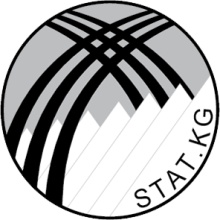 Талас облустук мамлекеттик статистика башкарлыгыТаласское областное управлениегосударственной статистикиТалас облусунун социалдык-экономикалыкабалыСоциально-экономическое положение  Таласской областиРедакциялык-басмалык Кенеш:Редакционный Совет:Төрага-Бараков Б.А.ПредседательМүчөлөр:-Султанов Н.Б.Члены:-Нармырзаева З.-Егорова А.П.-Керимбекова К.Т.-Данько В.В.-Кыдыралиева А.-Турсунова М.-Данько А.А.--Ушул басылмага байланыштуу суроолор боюнча төмөнкү дарекке кайрылыныздар: 
Талас ш.,  Өмүрбеков көчөсү, 317; телефон: 5-28-64, Факс 5-26-91e-mail: talas@stat.kgТалас облустук  мамлекеттик статистика башкармалыгы Для информации, связанной с этой публикацией, обращайтесь:по адресу: г.Талас ул. Омурбекова 317телефон: 996 (3422) 5-28-64 факс: 996 (3422) 5-26-91
e-mail: talas@stat.kgТаласское областное управление государственной статистикиТалас облусунун социалдык-экономикалык абалы басылмасы оперативдүү маалыматтардын 2019-жылдын үчтүн айы өлкөнүн экономикасынын абалын туруктуу, мамлекеттик, каржылык, тышкы жана социалдык секторлор менен кошо талдоону камтыйт. Тиркемелерде толук статистикалык таблицалар берилди. Мурунку жылдары жарыяланган көрсөткүчтөрдүн ордуна, такталган маалыматтар берилди. Ай сайын чыгарылат.Социально-экономическое положении Таласской  области  содержит анализ положения области в январе  2019 года, на основе оперативных данных, включая реальный, государственный, финансовый, внешний и социальные секторы. В приложения приведены подробные статистические таблицы, по ряду показателей за предыдущий год приводятся уточненные данные, отличные от ранее опубликованных. Выпускается ежемесячно.Тиражы: 5 нуска.Тираж: 5 экз.Басылма магниттик дискеталарда да бар.Публикация имеется также на магнитных носителях.Статистикалык маалыматтарды жалпыга маалымдоо каражаттарында жана илимий эмгектерде пайдаланган учурда маалымат тармактарына, кагазда, магниттик жана башка алып жүрүүчүлөрдө таратканда, пайдалануучулар алардын булагын көрсөтүүгө милдеттүү (Кыргыз Республикасынын «Мамлекеттик статистика жөнүндө» Мыйзамынын 17-статьясы). При использовании статистических данных в средствах массовой информации и научных трудах, распространении в информационных сетях, на бумажных, магнитных и иных носителях пользователи обязаны ссылаться на их источник (ст. 17 Закона о государственной статистике).Бул басылманын маалыматтарын жаңылоонун акыркы күнү: 2019-ж. 15 – бирдин айы. 	Последний день обновления данных настоящей публикации: 15 февраля 2019 г.Шарттуу белгилер:Условные знаки:-кубулуш болгон эмес / явление отсутствует...маалымат жок / данных не имеется0,0анча чоң эмес өлчөм / незначительная величинаЖыйынтыктын кошулган суммалардан бир аз айырмасы, алардын тегеректелиши менен түшүндүрүлөт.Незначительные расхождения итога от суммы слагаемых объясняются округлением данных. В отдельных случаях сумма показателей на районном (городском) уровне не равняется итогу в целом по области.1-таблица: Негизги социалдык-экономикалык  көрсөткүчтөрТаблица 1: Основные социально-экономические показатели2019-ж.үчтүн айы / Фактически вянваре 2019 года2019-ж. үчтүн айы 2018-ж.үчтүн айына карата пайыз менен / январь 2019г. в % к январю 2018 г.Маалымдоо:2018-ж.үчтүн айы 2017-ж. үчтүн айына карата пайыз менен/ Справочно:январь2018 г. в % к январю 2017 г.Туруктуу калктын саны (үчтүн айынын башына карата), миң адам (алдын ала маалыматтар)263,4101,4101,8Численность постоянного населения, тыс. человек (на 1 января 2019 г.) (предварительные данные)Экономикалык индикаторлорЭкономические индикаторыӨнөр жай продукциясынын  көлөмү, миң. сом.136,3109,3120,9Объем промышленной  продукции - всего, млн.сомАйыл чарба, аңчылык жана токой чарба продукциясынын дүң чыгарылышы, млн. сом456,2100,8100,2Валовой выпуск продукции сельского хозяйства  (в действующих ценах), млн. сомовАйыл чарба продукциясынын көлөмү,  миң тоннаОбъем производства сельскохозяйственной продукции во всех категориях хозяйств,  тыс. тонн Эт (тирүүлөй салмакта)2,0101,0100,5Мясо (в живой массе)Сүт4,5100,799,2МолокоЖумуртка, млн даана0,7100,9100,9Яйца, млн. штукЖүн---ШерстьДан – баардыгы (иштетилгенден кийинки салмакта, дан буурчаксыз), миң тонна---Зерно (без зернобобовых, в весе после доработки), тыс.тоннДан буурчак өсүмдүктөр (иштетилгенден кийинки салмакта) , миң тонна---Зернобобовые (в весе после доработки), тыс.тоннКартошка,  миң тонна---Картофель, тыс. тоннЖашылча,  миң тонна---Овощи, тыс. тоннМөмө-жемиштер, миң тонна---Плоды и ягоды, тыс. тоннНегизги капиталга
инвестициялар, млн. сом36,762,476,6Общий объем инвестиций в основной капитал по всем источникам финансирования,  млн. сомРеспубликалык бюджеттен негизги капиталга инвестициялар, млн. сом1,945,2-Инвестиции в основной капитал за счет средств Республиканского бюджета, млн. сомовИшке киргизилген турак-жай, миң кв. м.2,373,671,7Ввод в действие жилья, тыс. кв. мЖүк ташуу көлөмү, миң тонна50,9101,6101,6Объем перевозок грузов автомобильным транспортом, тыс. тоннЖүргүнчүлөрдү ташуу көлөмү, миң пассаж. км.10422,3100,7100,8Пассажирооборот автомобильного транспорта, тыс. пассажиро-километровСоода, автомобилдерди, турмуш-тиричилик буюмдарын жана жеке керектелүүчү нерселерди оңдоо, млн. сом397,4103,2105,5Торговля, ремонт автомобилей и изделий домашнего пользования млн. сомМейманканалар, ресторандар, барлар, ашканалар ж.б., млн. сом20,7104,1105,7Гостиницы и рестораны, бары, столовые и др., млн. сомРыноктук кызмат көрсөтүүнүн көлөмү, млн. сом530,2104,0104,5Объем рыночных услуг, млн. сомСоциалдык индикаторлорСоциальные индикаторыБир кызматкердин номиналдык, орточо айлык эмгек акысы, сом12839,01111,22106,63Номинальная среднемесячная заработная плата одного работника, сомКатталган жумушсуздардын саны, адам3997132,079,1Численность официально зарегистрированных безработных человекӨНӨР ЖАЙ.  Өнөр жай ишканалары тарабынан ушул жылдын үчтүн айында  136,3 млн. сомдук продукция өндүрүлдү,  2018 – жылдын үчтүн айынын аягына карата физикалык көлөмдүн индекси – 109,3 пайызды, отун-энергетикалык ишканаларын эсепке албаганда – 31,4 млн. сомду же 96,4 пайызды түздү. ПРОМЫШЛЕННОСТЬ. В январе 2019 года  промышленными предприятиями произведено продукции в действующих ценах на 136,3 млн. сомов,  индекс физического объема промышленной продукции к соответствующему периоду 2018 года  составил 109,3 процента, без учета предприятий электроэнергетики – 31,4 млн. сомов или 96,4 процента. Ушул үчтүн    айында өнөр  жай өндүрүшүнүн чарба жүргүзүүчү субъектилери тарабынын физикалык көлөмүнүн өсүүсүн 2018-жылдын январына салыштырмалуу Бакай-Ата району – 130,1 пайызга, Манас району- 107,7пайызга, Талас району – 100,5 пайызга жана Талас шаарынын электр энергиясын эсепке алуу менен – 114,5 пайызга (электр энергиясын эсепке албаганда – 98,7 пайызга) камсыз кылды. Ал эми Кара-Буура районунда өнөр жай ондүрүшү – 66,9  пайызды түздү.  Рост объемов промышленного производства (по индексу физического объема) в январе текущего года по сравнению с 2018 годом обеспечен хозяйствующими  субъектами  Бакай-Атинского – 130,1 процента, Манасского района – 107,7,  Таласского – 100,5 и  города Талас с учетом энергетики – на 114,5 процента (без учета энергетики –  на  98,7 процента).  Не обеспечен рост объема промышленного производства хозяйствующими субъектами Кара-Бууринского района – 66,9 процента.  2-таблица: 2019-ж. үчтүн айында Талас облусунун аймактары боюнча  Таблица 2:                      по территории:үчтүн  айлында үчтүн  айлында 2019-жылдын үчтүн айы   2018- жылдынүчтүн айы % менен / 2019  г. в %  к 2018г. (индекс физического объема, в процентах)  201820192019-жылдын үчтүн айы   2018- жылдынүчтүн айы % менен / 2019  г. в %  к 2018г. (индекс физического объема, в процентах)  Талас облусу122703,2136262,5109,3Объем производства промышленной продукции – всего по области (тыс. сомов) анын ичинде  райондор боюнчав том числе районыКара-Буура району 10964,97625,866,9Кара-Бууринский район Бакай-Ата району632,9791,5130,1Бакай-Атинский районМанас району       587,5609,5107,7Манасский районТалас району536,9593,7100,5Таласский районТалас шаары109981,0126642,0114,5 Город Талас3-таблица: Тамак – аш азыктарынын негизги түрлөрүн чыгаруу төмөндөгүдөй:Таблица 3: Производство основных видов пищевой промышленности характеризуется следующими данными.Өндүрүлдү / ПроизведеноӨндүрүлдү / Произведено2019-жылдын үчтүн  айы  2018- жылдын үчтүн  айына   пайыз м\н / Январь 2019 г. в %  к январю 2018 г2019 - ж.үчтүн айы/ Январь2019 г. 2018 -ж. үчтүн айы / Январь 2018 г.  2019-жылдын үчтүн  айы  2018- жылдын үчтүн  айына   пайыз м\н / Январь 2019 г. в %  к январю 2018 гКолбаса азыктары  3,33,3100,0Колбасные изделия  Эт жана тамак-аш субпродуктылары36,035,8100,6Мясо и пищевые субпродуктыБардык түрдөгү чалган май30,642,072,9Масло сливочное всех видовСырлар37,929,1130,2Сыры твердые и полутвердыеСүт жана камкаймак коюлтулган түрү26,247,555,2Молоко и сливки в твердых формахНан52,748,2109,3Хлеб свежийКесме жана лапшанын түрлөрү0,03,00,0Макароны, лапша и изделия мучные аналогичныеКондитердик азыктар14,315,294,1Кондитерские изделияДан эгиндеринен даярдалган ун273,4273,4100,0Мука из зерновых культурөсүмдүк майы2,12,1100,0Масло растительноеАлкоголсүз суусундуктар мин. л.0,00,00,0Безалкогольные напитки, тыс. л.Ал эми тамак-аш продукталырын өндүрүүдө  өнөр жайында  үчтүн айында өндүрүш 93,2 пайызды түзүп төмөндөп кеткен.             Спад  объемов промышленной продукции наблюдался в производстве пищевых продуктов  93,2 процента. Сүт азыктарынын өндүрүлүшүнүн  физикалык көлөмүнүн индекси  81,6 пайызды түздү. Индекс физического объема по производству молочных продуктов составил 81,6  процента. Текстиль жана тигүү өндүрүшү  үстүбүздөгү жылдын үчтүн айында  161,2 мин.сомго тейлөө көрсөттү, өткөн жылдын тийиштүү мезгилине салыштырмалуу өндүрүлгөн продукциянын  физикалык көлөмүнүн  индекси – 101,4  пайызды түздү.В текстильном и швейном производстве в январе текущего года оказано услуг промышленного характера на 161,2 тыс. сомов, индекс физического объема произведенной продукции к уровню соответствующего периода предыдущего года составил 101,4 процента.4-таблица: 2019-ж үчтүн айлында Талас облусунда  экономикалык ишмердиктин түрлөрү боюнча өнөр  жай продукцияларынын өндүрүү көлөмү Таблица 4: Объем промышленной продукции по видам экономической деятельности Таласской области  за январь  2019 года.Өндүрүлгүн далили, мин. сом. / Фактически произведено, тыс. сом.Өндүрүлгүн далили, мин. сом. / Фактически произведено, тыс. сом.2019 - ж. отчеттук айына  физ. индекстин көлөмү. / Индекс физ. объема за отчетный месяц текущего года, %  2019 ж. Башынан баштап физ. инекстин  көлөмү / Индекс физ. объема с начала  текущего года, %                                  Отчеттук айга / За  отчетный месяцОтчеттук жылдын башынан баштап / За период с начала отчетного  года2019 - ж. отчеттук айына  физ. индекстин көлөмү. / Индекс физ. объема за отчетный месяц текущего года, %  2019 ж. Башынан баштап физ. инекстин  көлөмү / Индекс физ. объема с начала  текущего года, %                                  Баардыгы136262,5136262,5109,3109,3Промышленность всегоТоо кен казуу өнөр  жайы0,00,00,00,0Горнодобывающая промышленностьПайдалуу кендерди чыгаруу, жаккыч-энергетикалык кендерден башка0,00,00,00,0Добыча  прочих полезных ископаемых , кроме топливно-энергетическихИштетүү өнөр жайы27229,127229,194,094,0Обрабатывающая промышленностьТамак аш азыктарын өндүрүү, ичимдиктер менен, тамекини кошкондо25852,825852,8        93,2        93,2Производство пищевых продуктов, включая напитки и табакаТекстиль жана тигүү өнөр жайы161,2161,2101,4101,4Текстильное и швейное производствоЖыгачты иштетүү жана жыгачтан буюмдарды чыгаруу59,259,2105,0105,0Обработка древесины и производство изделий из дереваЦеллюлоза-кагаз өндүрүшү, басма ишмердиги280,9280,9100,0100,0Целюлозно-бумажное производство,издательская деятельностьРезина жана пластмасса буюмдарын, 392,0392,0210,0210,0 Производство резиновых и пластмассовых изделийБашка металл эмес минералдык продуктыларынын өндүрүшү. 74,074,0106,2106,2Производство прочих неметаллических изделийөнөр жайдын калган тармактары409,0409,0107,3107,3Прочие отрасли производстваЭлектр энергиясым, газ менен сууну өндүрүү жана  бөлүштүрүү109033,4109033,4115,6115,6Производство и распределение электроэнергии, газа и воды, сбор отходовӨнөр жай өндүрүшүнүн жалпы көлөмүнүн ичинен 2019-ж үчтүн айында эн чон салыштырма салмакты иштетүү  электр энергиясынын, газ менен суунун өндүрүү жана бөлүштүрүү  - 80,0 пайызды, иштетүү өнөр жайы – 20,0 пайызды түздү.В структуре промышленного производства доля продукции горнодобывающей промышленности в январе 2019 года составляла 0,0 процента, обрабатывающей промышленности – 20,0, производства и распределения электроэнергии, газа и воды – 80,0 процента.Үчтүн айында 2019-ж каржылоо булактары боюнча негизги  өнөр  жай продукцияларын өндүрүү көлөмү.(жалпы көлөмгө карата пайыз менен)Структура промышленного производства по  видам экономической деятельности в январе 2019 года(в процентах к общему объему производства)Айыл чарба, токой чарба жана балык уулоочулук. Айыл чарба, аңчылык, токой чарба жана балык чарбачылыгы осүмдүктөрүнүн дүң өндүрүлүшү 2019-жылдын үчтүн айында 453,7 млн. сомду түзүп, физикалык көлөмдүн индекси өткөн жылдын тийиштүү мезгилине салыштырмалуу 100,8 пайызды түздү.Сельское хозяйство, охота, лесное хозяйство и рыболовство. Валовой выпуск продукции сельского хозяйства, охоты, лесного хозяйства и рыболовства в январе 2019г. составил 453,7 млн. сомов, при этом индекс физического объема по сравнению с соответствующим периодом прошлого года увеличился  и составила 100,8 процента. Облустун бардык түрдөгү чарбаларында 2018-жылдын аягына карата мал жана үй канаттуулардын санын алуу үчүн жер жерлерде мал санак жүргүзүлдү, анын жыйынтыгы боюнча бардык түрдөгү малдын санынын  өсүшү байкалууда, (чочколордон башкасы). Алсак ири мүйүздүү малдын өсүшү облус боюнча 566 башты (же 0,8 пайызга) түзүп, жалпы саны 67,6 миң башка жетти. Анын ичинен Кара-Буура районунда (1,3 пайызга), Талас районунун чарбаларында (1,1 пайызга) көбөйгөн. Жалпысынан облус боюнча кой жана эчкинин саны 9,1 миң башка (1,7 пайызга), жылкылардын саны 881 башка (3,4 пайызга) көбөйгөн, ал эми чочколордун саны   өткөн жылга салыштырмалуу 46 башка (12,6 пайыз) азайган.  В хозяйствах всех категорий области, проведен пересчет учета скота и домашней птицы по состоянию на конец 2018 года, итоги которого свидетельствуют об увеличении поголовья крупного рогатого скота, овец и коз, лошадей и домашний птицы, и снижении и поголовья свиней по сравнению с соответствующей датой 2017г. Так, на 0,8 процента увеличилось поголовье крупного рогатого скота (566 голов) и достигло 67,6 тысяч, наиболее в хозяйствах Кара-Бууринского района на 1,3 процента и Таласского района на 1,1 процента. Поголовье овец и коз составило 552,7 тыс. голов, или стало больше  на 9,1 тыс. голов.  Поголовье лошадей увеличилась на 881 голов (3,4 процента), а поголовье свиней сократилось на 46 голов (на 12,6 процента).5-таблица: Малдын жана үй канаттууларынын саны(бардык түрдөгү чарбаларда, 2019-жылдын үчтүн айынын 1-күнүнө карата)Таблица 5 Поголовье скота и домашней птицы (в хозяйствах всех категорий, на 1 января  2019  года)БашБашМурунку жылга карата пайыз менен / В процентах к предыдущему годуМурунку жылга карата пайыз менен / В процентах к предыдущему году2018201920182019Ири мүйүздүү мал 6703067596100,1100,8Крупный рогатый скот – всегоанын ичинде уйлар329063310199,0100,6в том числе коровыКой, эчки543572552706101,1101,7Овцы и козыЧочколор36531988,087,4СвиньиЖылкылар2595526836102,5103,4ЛошадиҮй канаттуулары256843257674100,6100,3Домашняя птицаОблус боюнча алып карасак  мал жана үй канаттууларынын 2018-жылдын аягына карата санагынын натыйжасында баардык райондордун чарбаларында мал жана үй канаттууларынын негизги түрлөрүнүн саны, (чочколордон башкасы)  өткөн жылга салыштырмалуу өсүш болгон.Можно отметить, что по данным учета скота  по состоянию на конец 2018 года по области и по районам сохраняется рост  поголовья всех видов скота и домашней птицы кроме свиней. 6-Таблица: Аймактар боюнча мал жана үй канаттууларынын саны (баардык түрдөгү чарбаларда, 2019-жылдын үчтүн айынын 1-күнүнө карата)Таблица 6: Поголовье скота и домашней птицы по территории(в хозяйствах всех категорий, на 1 января 2019г.)Баш/ ГоловБаш/ ГоловМурунку жылга карата пайыз менен / В процентах к предыдущему годуМурунку жылга карата пайыз менен / В процентах к предыдущему году2018201920182019Ири мүйүздүү малИри мүйүздүү малИри мүйүздүү малКрупный рогатый скотКрупный рогатый скотКрупный рогатый скотТалас облусу6703067596100,1100,8Таласская областьБакай-Ата району152821529896,8100,1Бакай-Атинский районКара-Буура району1728417506101,0101,3Кара-Бууринский районМанас району1142411498100,7100,6Манасский районТалас району2190022147101,2101,1Таласский районТалас шаары11401147103,8100,6г. Таласанын ичинен уйларанын ичинен уйларанын ичинен уйларв том числе коровыв том числе коровыв том числе коровыТалас облусу329063310199,0100,6Таласская областьБакай-Ата району6919692094,3100,0Бакай-Атинский районКара-Буура району83308406100,1100,9Кара-Бууринский районМанас району68286888100,1100,9Манасский районТалас району1015810213100,6100,5Таласский районТалас шаары671674100,9100,4г. ТаласКой жана эчкилерКой жана эчкилерКой жана эчкилерОвцы и козыОвцы и козыОвцы и козыТалас облусу543572552706101,1101,7Таласская область88,0Бакай-Ата району113339113756103,4100,4Бакай-Атинский районКара-Буура району175116177455100,8101,3Кара-Бууринский районМанас району7537775563100,1100,2Манасский районТалас району173796179968100,4103,6Таласский районТалас шаары59445964100,5100,3г. ТаласЧочколорЧочколорЧочколорСвиньиСвиньиСвиньиТалас облусу36531988,087,4Таласская областьБакай-Ата району462856,860,9Бакай-Атинский районКара-Буура району-10-Кара-Бууринский районМанас району20820992,0100,5Манасский районТалас району2025105,3125Таласский районТалас шаары9147102,251,6г. ТаласЖылкыларЖылкыларЖылкыларЛошадиЛошадиЛошадиТалас облусу2595526836102,5103,4Таласская областьБакай-Ата району44704554103,6101,9Бакай-Атинский районКара-Буура району61676289104,0102,0Кара-Бууринский районМанас району28602927105,6102,3Манасский районТалас району1218912783100,8104,9Таласский районТалас шаары269283100,7105,2г. ТаласҮй канаттууларыҮй канаттууларыҮй канаттууларыДомашняя птицаДомашняя птицаДомашняя птицаТалас облусу256843257674100,6100,3Таласская областьБакай-Ата району5043450676100,6100,5Бакай-Атинский районКара-Буура району8122981312100,5100,1Кара-Бууринский районМанас району7177472338100,4100,8Манасский районТалас району3579637087101,4103,6Таласский районТалас шаары1761016261100,292,3г. ТаласНегизги малдын жана үй канаттууларынын санынын өзгөрүшүнө байланыштуу 2019-жылдын үчтүн айында эт, сүт жана жумүртка өндүрүү өсүш менен жыйынтыкталды.Изменение поголовья основных видов скота и домашней птицы обусловил увеличение производства мяса, молока  и яиц. Так производство продукции животноводства в январе 2018г. хозяйствами всех категорий характеризуется следующими данными:7-таблица: 2018-жылдын   үчтүн айында облустун аймактары боюнча мал чарбасынын негизги азыктарынын өндүрүлүшүТаблица 7. Производство основных продуктов животноводства по территории в январе 2018г.Өндурүлгөн эт (тирүүлөй салмакта) / Скот и птица на убой (в живом весе) Чийки сүт / Молоко сыроеЖүн, физикалык салмакта /ШерстьЖумуртка, миң даана / Яйца, тыс. штукТоннаТоннаТоннаТоннТоннТоннТалас облусу20364532-677Таласская областьанын ичинен:в том числе:Бакай-Ата району4251062-141Бакай-Атинский районКара-Буура району5291273-337Кара-Бууринский районМанас району435871-93Манасский районТалас району6231252-88Таласский районТалас шаары2474-18г. ТаласӨткөн  жылдын  тийиштүү  мезгилине салыштырмалуу пайыз  мененӨткөн  жылдын  тийиштүү  мезгилине салыштырмалуу пайыз  мененӨткөн  жылдын  тийиштүү  мезгилине салыштырмалуу пайыз  мененВ процентах к соответствующему периоду предыдущего годаВ процентах к соответствующему периоду предыдущего годаВ процентах к соответствующему периоду предыдущего годаТалас облусу101,0100,7-100,9Таласская областьанын ичинен:в том числе:Бакай-Ата району101,2100,0-100,7Бакай-Атинский районКара-Буура району101,1100,9-100,3Кара-Бууринский районМанас району100,5100,7-101,1Манасский районТалас району101,1101,3-103,5Таласский районТалас шаары100,0100,0-100,0г. Талас2019-жылдын үчтүн айында  малдан жана үй канаттууларынан 2,0 миң тонна эт өндүрүлүп (тирүүлөй салмакта), өткөн жылдын тийиштүү мезгилине салыштырмалуу 101,0 пайызды түздү,  4,5 миң тонна сүт саалып алынды ( 100,7 пайыз), жана 677 миң даана жумуртка же өткөн жылдын тийиштүү мезгилине салыштырмалуу 0,9 пайызга көп өндүрүлдү. Мал жана канаттуулардын этин Бакай-Ата району (1,2 пайызга), (тирүүлөй салмакта) жана Кара-Буура менен Талас  (1,1 пайызга) райондору  ашык өндүрүүгө жетишти.Хозяйствами всех категорий области в январе т.г. произведено 2,0 тыс. тонн мяса (в живой массе), что составляет 101,0 процента к январю 2018г., надоено 4,5 тыс. тонн молока (100,7 процента), получено 677 тысяч штук яиц (100,9 процента).Производство мяса скота и птицы (в живом весе) увеличилась в Бакай-Атинском районе на 1,2 процента и Кара-Бууринском  и Таласском районах на 1,1 процента.Өндүрүлгөн эттин жалпы көлөмүнүн ичинен (союлуучу салмакка айландырылганда), 43,9 пайызы – уйдун  этине, 44,5 – койдун, 8,7 – жылкынын, 1,0 – чочконун жана 1,8 пайызы – канаттуулардын этине туура келди.Из общего объема произведенного мяса (в пересчете на убойный вес) 43,9 процента приходится на говядину, 44,5 процента – баранину, 8,7 процента – конину, 1,0 процента – свинину, и 1,8 процента – на мясо птицы.Облус боюнча сүт өндүрүүнүн көлөмү өткөн жылдын ушул мезгилине салыштырмалуу 0,7 пайызга көбөйгөн (100,7 пайыз),  ал эми райондор боюнча алып карасак  Талас районунда 1,3 пайызга, Кара-Буура  районунда 0,9 пайызга сүт көп өндүрүлгөн.  Бир уйдан орточо саалып алынган сүттүн көлөмү облус боюнча 137 килограммды түзүп, бул көрсөткүч өткөн жылдын деңгээлинде калган.Производство молока по области увеличилась и составило 100,7 процента к уровню прошлого года.  Повышение производства молока отмечено в Таласском районе – на 1,3 процента, Кара-Бууринском районе на 0,9 процента в сравнении с соответствующим периодом прошлого года.  Средний надой молока на одну корову по области составил 137 кг, этот  показатель остался на прошлогоднем уровне. Өндүрүлгөн жумуртканы алып карасак жалпы облус боюнча 0,9 пайызга көбөйгөндүгү байкалып, анын ичинен   Талас районунда  3,5 пайызга жана Манас районунда 1,1 пайызга  көбөйгөн. Орточо бир тооктон алынган жумуртка  облус боюнча өткөн жылдагыдай эле 4 даананы түздү.Производство яиц по области увеличилось на 0,9 процента, рост производства наблюдается – в хозяйствах  Таласского района - на 3,5 процента и Манасского  района на 1,1 процента. Средняя яйценоскость кур-несушек составила, как и в январе 2018 года 4 яиц. Бир уйдан орточо эсеп менен саалып алынган сүт дыйкан (фермердик) чарбаларында 139 кг, өздүк жеке чарбаларда – 133 кг сүттү түздү.  Облус боюнча жогорку көрсөткүчтөр Бакай-Ата   жана Кара-Буура райондорунун чарбаларында  (орточо бир уйдан саалган сүт) болуп  153  жана 151 килограммды түздү.Средний надой молока от одной коровы в крестьянских (фермерских) хозяйствах составил 139 кг, в личных – 133 кг. Наиболее высокопродуктивные коровы содержаться в хозяйствах Бакай-Атинского и Кара-Бууринского районов, где от одной коровы получено по 153 и 151 килограммов молока, соответственно.Орточо эсеп менен дыйкан (фермердик) чарбаларына 4 жумуртка, жеке өздүк чарбаларга 3 төн жумуртка туура келди. От одной курицы-несушки в крестьянских (фермерских) хозяйствах получено по 4 яйца, в личных хозяйствах – по 3 яйца. КУРУЛУШ. 2019 - жылдын үчтүн  айында  объектилердин курулушуна, кайра куруу, кеңейтүү жана техникалык жабдыктарды жабдуусуна негизги капиталдын инвестициясынан 36,7 млн.сом пайдаланылган же 2018 - жылдын үчтүн айынын деңгээлине карата 62,4 пайызда түзөт. Алардын ичинен 15,7 млн. сомуна жабдуулар алынып келинген же инвестициянын жалпы көлөмүнүн 42,8 пайызын түзгөн.СТРОИТЕЛЬСТВО. На строительство, реконструкцию, расширение и техническое перевооружение объектов в январе 2019 года использовано 36,7  млн. сомов инвестиций в основной капитал или 62,4 процента к уровню  января 2018 года. Из них приобретено оборудования на 15,7 млн. сомов, что составило 42,8 процента к общему объему инвестиций.8-таблица: Үчтүн айында каржылоо булактары боюнча негизги капиталга болгон  инвестицияТаблица 8: Структура изменения по источникам финансирования за январь текущего   года приводится ниже:Мин  сом / Тыс. сомМин  сом / Тыс. сомЖыйынтыкка карата пайыз менен /  в  % к итогуЖыйынтыкка карата пайыз менен /  в  % к итогу2018201920182019Капиталдык салымдар баардыгыанын ичинен:55466,236670,8100,0100,0Капитальные вложения - всего Ички инвестициялар55466,236670,8100,0100,0Внутренние инвестицииРеспубликалык бюджет (өзгөчө кырдаалдын каражаттарын кошкондо)3950,31885,57,15,1Республиканского бюджетаЖергиликтүү бюджет580,3-1,1-Местного бюджетаИшканалардын жана уюмдардын каражаттары2516,6-4,5-Предприятий и организацийКалктын каражатынан, КРдин резидентинин кайрымдуулук жардамын кошкондо   48418,834785,387,394,9 Средств населения и других средствТышкы инвестициялар-         ---Внешние инвестиции Чет өлкөлүк насыялар          -         -       --Иностранного кредитаТике чет өлкөлүк инвестициялар          ----Прямых иностранных инвестицийЧет өлкөлүк гранттар жана гуманитардык жардам          ---- Иностранных грантов и гуманитарной помощиИнвестициянын өздөштүрүлгөн көлөмү калктын каражаттарын жана башка каражаттардын – 94,9 пайызын,  республикалык бюджет – 5,1 пайызды түздү.В объеме освоенных инвестиций преобладают средства населения и другие средства – 94,9 процента, республиканский бюджет – 5,1 процента.Капиталдык курулуш башкармалыгы жыл башынан бери Талас облусу боюнча 1,9 млн.сомдук инвестиция өздөштүргөнУправлением капитального строительства  Таласской области с начала года использовано инвестиций на сумму 1,9 млн. сомов. Жеке турак жайларды курууга  2019-жылдын үчтүн айында (баалоо боюнча) негизги капиталга инвестициянын 30,8 млн.сому колдонулду. Жалпы аянты 2,3 миң. чарчы метр болгон  24 турак үй пайдаланууга берилген, бул 2018-жылдын тийиштүү мезгилинин деңгээлине карата 73,6 пайызды түздү. Айыл жергесинде 2,2 мин. чарчы метр турак жай ишке киргизилди, бул жалпы пайдаланууга берүүнүн 95,7 пайызын түздү.         На строительство индивидуального жилья в январе 2019г. использовано (по оценке) 30,8 млн.сомов инвестиций в основной капитал.       Сдано в эксплуатацию 24 жилых дома общей площадью 2,3 тыс. квадратных метров или 73,6 процента к уровню соответствующего периода 2018 г.       В сельской местности введено 2,2 тыс.квадратных метров жилья, или 95,7 процента от общего его ввода.9-таблица:  2019 - жылдын үчтүн айында Талас облусунун аймактары боюнча ишке киргизилген жеке турак жайлар.Таблица 9: Ввод в действие индивидуальных жилых домов по территории Таласской области за январь 2019  годаИшке киргизилгени / Введено в действиеИшке киргизилгени / Введено в действиеИшке киргизилгени / Введено в действиеИшке киргизилгени / Введено в действиеИшке киргизилгени / Введено в действиеКурулган  үйлөрдүн  наркы, миң.  сом Квартиралар-дын саны / количество квартирЖалпы квадрат-тык метр  (пайдалуу аянт) / Квадратных метров общей (полезной площади)Анын ичинде айыл жергесинде / в том числе в сельской местнос-тиөткµн жылдын тийиштүү мезгилине / За соответствующий период прошлого года2019 - ж. үчтүн  айында 2018 - ж. үчтүн   айына пайыз менен / Январь 2019 г.в  % кянварю 2018г.Курулган  үйлөрдүн  наркы, миң.  сомТалас облусу2423012197312773,630817,1Таласская областьанын ичинен  райондор боюнча:анын ичинен  райондор боюнча:анын ичинен  райондор боюнча:в том числе районыв том числе районыКара-Буура району 8691691340203,29271,0Кара-Бууринский р-н Бакай-Ата району5464464201230,87200,0Бакай-Атинский р-нМанас району110010014071,41431,5Манасский р-нТалас району9942942179652,411302,6Таласский р-нТалас шаары1104-65016,01612,0Город ТаласАВТОУНАА ЖАНА БАЙЛАНЫШ. 2019 - ж.   үчтүн айында автоунаа менен ташылган жүк 50,9 миң тоннаны түзүп, бул өткөн жылдын ушул эле мезгилине салыштырмалуу 1,6 пайызга өскөн.ТРАНСПОРТ И СВЯЗЬ: Автомобильным транспортом в январе  месяце 2019 года перевезено 50,9 тыс. тонн грузов (101,6 процента к уровню прошлого года).Аймактарды алсак автоунаа менен ташылган жүк Талас шаарында -  1,4 пайызга,  Кара-Буура районунда – 1,6 пайызга, Талас районунда – 2,3 пайызга, Бакай - Ата районунда – 1,2 пайызга жана Манас районунда   - 1,5 пайызга өскөн.Перевозки грузов автомобильным транспортом увеличились на территории города Талас - на 1,4 процента, Кара-Бууринского района - на 1,6 процента, Таласского – на 2,3 процента, Бакай-Атинского – на 1,2 процента и Манасского района – 1,5 процента.2019 - ж. үчтүн айында облус боюнча автоунаа менен жүргүнчүлөрдү ташууну жүгүртүүнүн көлөмү 10,4 млн. жүргүнчү-километрди түзүп, өткөн жылдын ушул эле мезгилине салыштырмалуу 0,7 пайызга өскөн.По области за январь месяц 2019 года объем пассажирооборота автотранспорта составил 10,4 млн. пассажиро-километров и увеличился на 0,7 процента.Аймактарда өткөн жылдын тийиштүү мезгилине салыштырмалуу  автоунаа менен жүргүнчүлөрдүү ташууну жүгүртүү Талас шаарында – 0,8 пайызга, Кара-Буура районунда – 0,4 пайызга, Талас районунда – 1,1 пайызга, Бакай-Ата районунда – 0,5 пайызга  жана Манас районунда – 0,2 пайызга өскөн.Объем пассажирооборота автомобильного транспорта по сравнению с соответствующим периодом прошлого года вырос на территории города Талас – на 0,8 процента, в Таласском районе – на 1,1 процента, Кара-Буринского района – на 0,4 процента,  Бакай-Атинского – на 0,5 процента и в Манасском районе на 0,2 процента. Өткөн жылдын үчтүн айына  салыштырмалуу жеке ишкерлер автоунаасы менен жүргүнчүлөрдү       ташуу 6,2 пайызга төмөндөгөн. Адистештирилген автоунаа мекеме-бирикмелеринде жүргүнчүлөрдү ташуу өткөн жылдын дэңгээлинде болуп 1,5 миң адамды түздү.По сравнению с соответствующим периодом прошлого года перевозки пассажиров предпринимателями снизилась на 6,2 процента. Перевозка пассажиров специализированными автотранспортными предприятиями  составила 1,5 тыс. человек.КЕРЕКТӨӨ БАЗАРЫ. Үстүбүздөгү жылдын үчтүн айында  дүң жана чекене соода жүгүртүүнүнүн, автомобилдерди оңдоонун көлөмү 2019-жылдын тийиштүү мезгилине карата салыштырмалуу баада 3,2 пайызга өсүп, анын көлөмү 397385,0 миң сомду түздү. ПОТРЕБИТЕЛЬСКИЙ РЫНОК. Общий объем оборота оптовой и розничной торговли, ремонта автомобилей и мотоциклов в январе 2019 года составил 397385,0 тыс. сомов, что по сравнению с прошлым годом больше в сопоставимых ценах на 3,2 процента. Ошону менен бирге автомобилдерди жана мотоциклдерди сатууну кошпогондо чекене соода жүгүртүүнүн жалпы көлөмү 346082,0 миң сомду түзүп, өткөн жылга салыштырмалуу 5,8 пайызга жогорулады. Керектөө рыногунун көлөмүнүн өсүү көрсөткүчтөрү облустун райондорунун баардыгын салыштырганда Талас шаары 3,6 пайызга, Кара-Буура району – 2,0 пайызга,  Бакай-Ата району – 2,8 пайызга, Манас району – 4,0 пайызга, Талас району- 4,5 пайызга жогорулады.  Оборот розничной торговли, включая общественное питание, сложился в объме 346082,0 тыс. сомов, что на 5,8 процента больше, чем за соответствующий период прошлого года. Объем товарооборота в сопоставимых ценах превысил прошлогодний уровень в городе Талас на 3,6 процента, Кара-Бууринском районе - на 2,0 процента, в Бакай-Атинском районе - на 2,8 процента, в Манасском районе - на 4,0 процента, в Таласском районе - на 4,5 процента увеличился по сравнению с прошлым годом. Автомобиль, мотоцикл, автомо-билдин тетиктерин жана шаймандарын сатуу 2019-жылдын үчтүн айында 4056,0 миң сомду түзүп, өткөн жылга салыштырмалуу 3,8 пайызга көбөйүп,  жалпы соода көлөмүнүн 10, пайызын түздү. Объем продаж автомобилями и мотоциклами, автодеталями, узлами и принадлежностей для него в январе текущего года сложился в размере 4056,0 тыс. сомов и увеличился, по сравнению с прошлым годом, на 3,8 процента. При этом удельный вес продаж в общем объеме товарооборота составил 1,0 процента.Автомобилди техникалык жактан тейлөө жана оңдоо көлөмдөрү – 693,0 миң сомду түзүп, өткөн жылга салыштырмалуу 3,8 пайызга өскөн жана жалпы соода көлөмүнүн 0,2 пайызын туздү.В январе 2019 года объем услуг по техническому обслуживанию и ремонту автомобилями составил 693,0 тыс. сомов, и темп роста, по сравнению с прошлым годом, составил 3,8 процента, а их удельный вес в общем объеме составил 0,2 процента. 	Мотор майын чекене сатуу көлөмү – 115662,0 миң сомду түзүп, 2018- жылга салыштырмалуу 4,8 пайызга жогорулаган жана жалпы соода көлөмдүн 29,1 пайызына барабар болду.Оборот розничной торговли моторным топливом в январе составил 115662,0 тыс. сомов, что на 4,8 процента больше, чем в соответствующем периоде 2018 г., а его удельный вес составил 29,1 процента. Үчтүн айында мейманканалар жана ресторандар көрсөткөн тейлөө көлөмдөрү 20725,0 миң сомду түзүп, өткөн жылдын ушул мезгилине салыштырмалуу 4,1 пайызга өскөн, анын ичинен ресторан, бар, ашканалардын тейлөө көлөмдөрү   18376,0 миң сомду түзүп, 4,2 пайызга өскөн. Мейманкалардын тейлөөсү жана кыска мөөнөттүк жашоо үчүн ылайыкталган башка жайлардын тейлөө көлөмдөрү – 2349,0 миң сомду түзүп, өткөн жылга салыштырмалуу – 3,7 пайызга өскөн. Предоставление услуг оказанные гостиницами и ресторанами за январь 2019 года составил 20725,0 тыс. сомов, что на 4,1 процента больше по сравнению с соответствующим периодом прошлого года, из них 18376,0 тыс. сомов (на 4,2 процента больше) приходится на рестораны, бары, столовые. А услуги, оказанные гостиницами для туристического проживания, а также прочими местами для кратковременного проживания составил – 2349,0 тыс. сомов и увеличились на 3,7 процента по сравнению с соответствующим периодом прошлого года.2019-жылдын үчтүн айында  дүң сооданын көлөмү 68986,0 миң сомду түзүп өткөн жылга салыштырмалуу дүң сооданын көлөмү облус боюнча 0,5 пайызга томондогон жана жалпы соода көлөмүнүн 17,4 пайызын түздү.Объем оборота оптовой торговли составил в январе 2019 года 68986,0 тыс. сомов и уменьшился на 0,5 процента, по сравнению соответствующим периодом прошлого года, а его удельный вес составил 17,4 процента.10-таблица: 2019 - жылдын  үчтүн айында  экономикалык ишмердиктин түрлөрү боюнча керектөө рыногунун Талас облусу боюнча көлөмү.Таблица 10: Объемы оптовой и розничной торговли, ремонт автомобилей и мотоциклов по видам экономической деятельности по всем каналам реализации за январь  месяц 2019 года.Үчтүн    айында аныкталган көлөмү, миң сом / Январь тыс. сомҮчтүн    айында аныкталган көлөмү, миң сом / Январь тыс. сомөсүү көрсөткүчтөрү (пайыз менен) / темпы роста в %өсүү көрсөткүчтөрү (пайыз менен) / темпы роста в %20182019 Аныкталганбаа менен/ в фактических ценахСалыштырылуучу баа менен / в сопоставимых ценахДүң жана чекене сатуу, автомобилдерди жана мотоциклдерди оңдоо G (45-47)382419,0397385,0103,9103,2Оптовая и розничная торговля, ремонт автомобилей и мотоциклов  G(45-47)Автомобилдерди жана мотоциклдерди, алардын бөлүктөрүн, тетиктерин жана   шаймандарын дүң жана чекене сатуу (45.1, 45.3, 45.4)3907,4056,0103,8103,8Торговля автомобилями и мотоциклами, их деталями, узлами и принадлежностями (45.1, 45.3, 45.4)Автомобилдерди техникалык жактан тейлөө жана оңдоо (45.2)662,0693,0104,7103,8Техническое обслуживание и ремонт автомобилей (45.2)Дүң соода  (46.2–46.9)69943,068986,098,699,5Оптовая торговля (46.2–46.9)Мотор майларын чекене сатуу (47.3)105572,0115662,0109,6104,8Розничная торговля моторным топливом (47.3)Чекене соода, автомо-билдерди, мотоцикл-дерди жана мотор майларын сатуудан башка (47.1–47.2, 47.4-47.9)202335,0207988,0102,8103,7Розничная торговля, кроме торговли автомо-билями и мотоциклами и торговли моторным топливом(47.1–47.2, 47.4-47.9)Мейманканалар жана ресторандардын ишмердиги I (55-56)20284,020725,0102,2104,1Деятельность гостиниц и ресторанов I (55-56)Мейманканалар жана туристтик жайлар ошон-дой эле кыска мөөнөткө жашоо үчүн ылайыктал-ган башка жайлар тара-бынан кызмат көрсөтүү (55.1-55.9)2265,02349,0103,7103,7Предоставление услуг гостиницами и услуг для туристического прожи-вания, а также прочими местами для кратковре-менного проживания  (55.1–55.9)Ресторандардын, барлар-дын ишмердиги, мобил-дик кызмат көрсөтүү, тамак-аш менен камсыз-доо боюнча башка кызмат көрсөтүүлөр (56.1-56.3)  18019,018376,0102,0104,2Деятельность рестора-нов, предоставление мобильных услуг и про-чих услуг по обеспечению пищей, предоставление услуг барами (56.1-56.3)Мурункудай эле соода жүгүртүүнүн көлөмү чекене сооданын (автомобилдер-ди, мотоциклдерди жана мотор майларын сатуудан тышкары) эсебинен өткөн жылга салыштырмалуу 3,7 пайызга өсүп 207988,0 миң сомго жетти. Бул көрсөткүч жалпы соода көлөмүнүн 52,3 пайызын түздү. По-прежнему темпы роста товарооборота сохраняются за счет розничной торговли за исключением продаж автомобилями и мотоциклами и торговли моторным топливом, обьем ее составил 207988,0 тыс. сомов, а темпы роста на 3,7 процента больше по сравнению с соответствующим периодом прошлого года, а их удельный вес в общем объеме составил 52,3 процента.Юридикалык жактардын соода жүгүртүүдөгү көлөмү 154143,0 миң сомду түздү, анын ичинен мамлекеттик эмес менчик ишканалардын соодасы жалпы соода көлөмүнүн 99,8 пайызын түздү.Объем товарооборота официально зарегистрированных юридических предприятий составляет 154143,0 тыс. сомов. Негосударственный сектор занимает в торговле доминирующее положение, а его удельный вес в общем объеме товарооборота составил 99,8 процента. 2019-жылдын үчтүн айында өткөн жылдын ушул мезгилине салыштырмалуу негизги азык-түлүк товарларынын  (кант, чай, ун азыктары жана эт) көлөмү туруктуу (жетиштүү) болду.В январе текущего года по сравнению с предыдущим периодом, насыщенность рынка основными видами продовольственных товаров, такими как сахар, чай, макаронные изделия, мясо не изменились.ТЕЙЛӨӨ РЫНОГУ. 2019-жылдын үчтүн айына карата чарба жүргүзүүчү субъектилер (юридикалык мекемелер жана жеке адамдар) тарабынан 530193,4 миң сом рыноктук тейлөөлөр көрсөтүлгөн жана анын көлөмү 2018-жылга салыштырмалуу  4,0 пайызга өскөн. Тейлөөлөрдүн көлөмү салыштырылуучу баа менен алганда облустун баардык райондорунда жана  Талас шаарында өткөн жылга салыштырмалуу жогорулаган.РЫНОК УСЛУГ. В январе 2019г. объем рыночных услуг (юридическими и физическими лицами) был оказан на сумму 530193,4 тыс. сомов, что по сравнению с соответствующим периодом прошлого года больше в сопоставимых ценах на 4,0 процента. Объемы услуг в сопоставимых ценах возросли во всех районах области и по г. Талас.11-таблица: 2019-жылдын үчтүн айына карата экономикалык ишмердиктин түрлөрү боюнча көрсөтүлгөн рыноктук тейлөөлөрдүн  көлөмү.Таблица 11: Объемы услуг по видам экономической деятельности за январь  месяц 2019 года.Үчтүн   айында аныкталган көлөмү, миң сом / Январь тыс. сомҮчтүн   айында аныкталган көлөмү, миң сом / Январь тыс. сомөсүү көрсөткүчтөрү (пайыз менен) / темпы роста, в процентахөсүү көрсөткүчтөрү (пайыз менен) / темпы роста, в процентах2018  2019 Аныкталган баа менен / Фактичес-ких ценСалыштырылуучу баа менен / Сопостави-мых ценБардыгы494443,6530193,4107,2104,0ВсегоДүң жана чекене сатуу, автомобилдерди жана мотоцмклдерди ондоо  G (45-47)382419,0397385,0103,9103,2Оптовая и рознечная торговля, ремонт автомобилей и мотоциклов G (45-47)Мейманканалар жана ресторандардын ишмердиги I (55)20284,020725,0102,2104,1Деятельность гостиниц и ресторанов I (55)Транспорттук ишмердик жана жүктөрдү сактоо (49-53)21301,621635,9101,6101,6Транспортная деятельность и хранение грузов (49-53)Маалымат жана байланыш (58-63)3511,03893,9110,9107,9Информация и связь (58-63)Финансылык ортомчулук  жана камсыздандыруу (64-66)37707,049364,6130,997,8Финансовое посредничество и страхование (64-66)Кыймылсыз мүлк операциялары (68)2856,03286,8115,191,8Операции с недвижимым имуществом (68)Профессионалдык илимий жана техникалык ишмердик (69-75)2838,03051,7107,5115,3Профессиональная, научная и техничес-кая деятельность (69-75)Адмнистрациялык жана көмөкчү ишмердик(77-82)2854,02999,3105,1102,3Адмнистративная и вспомогательная деятельность (77-82)Билим берүү (85)7373,013958,7189,3182,0Образование (85)Саламаттыкты сактоо жана калкты социалдык жактан тейлөө (86-88) 6679,06819,7102,1102,1Здравоохранение и социальное обслужи-вание населения (86-88)Маданият, көңүл ачуу жана эс алуу (90-93)766,0829,7108,3102,5Искусство, развлече-ния и отдых (90-93)Башка тейлөө ишмердиги (95-96)5855,06243,1106,6102,6Прочая обслуживаю-щая деятельность(95-96)2019-жылдын үчтүн айына  чарба жүргүзүүчү субъектилер рыноктук кызмат көрсөтүүлөрдүн экономикалык ишмердик-тин түрлөрү боюнча көлөмү, сооданын, мейманканалардын жана ресторандарын жүгүртүлүшүн кошпогондо (юридикалык мекемелер жана жеке адамдар) сактоо көлөмү 112083,4 миң сом болду жана мезгилине салыштырмалуу 7,0 пайызга көбөйгөн.Объем оказанных рыночных услуг, исключая оборот торговли, гостиниц и ресторанов, предоставленных хозяйствую-щими субъектами области (юридическими и физическими лицами) за январь 2019г. составил 112083,4 тыс. сомов и по сравнению с соответствующим периодом прошлого года увеличился на 7,0 процента.2019-жылдын үчтүн айында экономикалык ишмердиктин түрлөрү боюнча көрсөтүлгөн рыноктук тейлөө-лөрдүн көлөмү өткөн жылдын тийиштүү мезгилине салыштырмалуу  көбөйгөн. Тейлөө көрсөтүүлөрдүн ичинен: транспорттук ишмердик жана жүктөрдү сактоо көлөмү 21635,9 миң сом, же 1,6 пайызга, маалымат жана байланыш ишмердигинин көлөмү – 3893,9 миң сом, же 7,9 пайызга, профессионалдык, илимий жана техникалык ишмердиктин көлөмү – 3051,7 миң сом, же 15,3 пайызга, административдик жана көмөкчү ишмер-дик көлөмү – 2999,3 миң сом, же 2,3 пайызга, билим берүү ишмердигинин көлөмү – 13958,7 миң сом, же 82,0 пайызга, саламаттыкты сактоо жана калкты социалдык жактан тейлөө көлөмү – 6819,7 миң сом, же 2,1 пайызга, маданият көңүл ачуу жана эс алуу көлөмү- 829,7 миң сом, же 2,5 пайызга, жана башка тейлөө ишмердиктеринин көлөмү – 6243,1 миң сом, же 2,6 пайызга өткөн жылдын тийиштүү мезгилине карата жогорудагы көрсөткүчтөрдүн салыштырмалуу көлөмдөрү көбөйгөн.За январь месяц 2019г. возросли объемы рыночных услуг по сравнению с соответстваующим периодом 2018г. по следующим видам экономической деятельности. Объем транспортной деятельности и хранению грузов, составил – 21635,9 тыс. сомов, или увеличился по сравнению с январем прошлого года на 1,6 процента, информации и связи – 3893,9 тыс. сомов, или на 7,9 процента, профессиональной, научной и технической деятельности – 3051,7 тыс. сомов, или на 15,3 процента, объем адмнистративной и вспомогательной деятельности – 2999,3 тыс. сомов, или на 2,3 процента, образованию – 13958,7 тыс. сомов, или на 82,0 процента, здравоохранения и социального обслуживания населения – 6819,7 тыс. сомов, или на 2,1 процента, искусства, развлечений и отдыха – 829,7 тыс. сомов, или на 2,5 процента и объем прочей обслуживающей деятельности составил – 6243,1 тыс. сомов, или на 2,6 процента больше по сравнению с соответствующим периодом прошлого года. Ал эми финансылык ортомчулук жана камсыздандыруу ишмердигинин көлөмү – 49364,6 миң сомду түзүп,   өткөн жылдын тийиштүү мезгилине  салыштырмалуу  2,2 пайызга, жана кыймылсыз мүлк операцияларынын көлөмү – 328,8 миң сомду түзүп 8,2 пайызга  төмөндөгөн.Снижение объемов наблюдалось по услугам финансового посредничества и страхованию, которые составили – 49364,6 тыс. сомов, на 2,2 процента уменьшились по сравнению с соответствующим периодом 2018 года, и операциям с недвижимым имуществом, которые составили – 3286,8 тыс. сомов, или на 8,2 процента меньше. ЭМГЕК АКЫ ЖАНА ЭМГЕК РЫНОГУ. 2018-жылдын үчтүн айы – бештин айларында кызматкерлердин орточо айлык эмгек акысы (чакан ишканаларды эсептебегенде) 12839,0 сомду түзүп, өткөн жылга салыштырмалуу 11,2 пайызга өстү. РЫНОК ТРУДА И ЗАРАБОТНАЯ ПЛАТА. В январе – декабре месяце 2018 года по области средняя номинальная среднемесячная заработная плата  (включая социальные льготы и материальную помощь)  сложилась в размере 12839,0 сома, что на 11,2 процента больше, чем за этот же период прошлого года. Кыргыз Республикасынын Улуттук банкы аныктаган валюталардын расмий курсуна жараша, орточо эмгек акы 2018 - жылдын үчтүн айы – бештин айларында 186,5 АКШ долларын түздү.       В пересчете на доллары США, исходя из официального курса валют, установленного Национальным банком Республики, средняя заработная плата в январе - декабре 2018 года составила 186,5 доллара.Жылдын башынан бери жалпы облустун, ошондой эле  райондор боюнча да   өткөн жылдын ушул маалына салыштырмалуу орточо эмгек акынын өсүү темпи байкалды.С начала года в сравнении с аналогичным периодом прошлого года наблюдается рост среднемесячной зароботной платы как в районах, так и в целом по области. 2018-жылдын үчтүн айы – бештин айларында төмөнкү ишмердүүлүктөр боюнча иш алып барган кызматкерлердин орточо эмгек акысы облустук деңгээлден кыйла ашкан. Алар: каржы ишмердиги – 26249,4 сом (2,0 эсе), электр энергиясын  өндүрүү – 27396,0  сом (2,1 эсе) жана профессионалдык, илимий жана техникалык ишмердүүлүктө – 38798,2 (3,0 эсе) сомду түздү.Наиболее высокооплачиваемыми в январе – декабре 2018 года были работники обеспечения электроэнергией – 27396,0 сома, что в 2,1 раза превышает среднеобластной уровень, финансовой деятельности –  26249,4 сома, (в 2,0 раза),  а также работники, занятые в области проффессионально - технической деятельности – 38798,2 сома (в 3,0 раза).Ал эми мейманкана жана ресторандар (4183,3 сом), соода, автомобиль, мотоциклдер жана тиричилик приборлорун оңдоо (3568,8 сом), айыл чарба (8790,5 сом), саламаттык сактоо жа социалдык тейлөө чөйрөсүндө (9588,5 сом) жана билим берүү чөйрөлөрүндө (9482,3 сом) кызматкерлердин орточо эмгек акысынын деңгээли облустук деңгээлден төмөн болууда.Ниже областного уровня остается заработная плата у работников, занятых в сфере деятельности гостиниц и ресторанов – 4183,3 сома, ремонта автомобилей, оптовой и розничной торговли – 3568,8 сома,  здравоохранения и социального обслуживания – 9588,5 сома, а также  работников  системы образования – 9482,3 сомов и сельского хозяйства – 8790,5 сома.Облус боюнча 2018-жылдын бештин айынын аягына карата эмгек акы төлөө боюнча карыздын жалпы суммасы 14181,8 миң сомду түздү. Бул көрсөткүч 2017-жылдын тийиштүү мезгилине салыштырмалуу 7,1 пайызга азайган, ал эми өткөн айдын тийиштүү күнүнө салыштырмалуу 0,2 пайызга көбөйгөн.Задолженность по выплате заработной платы на конец декабря 2018 года  составила 14181,8 тыс. сом, что  на 0,2 процента больше аналогичного периода прошлого года и на 7,1 процента меньше в сравнении с прошлым месяцем текущего года.Бир кызматкерге карата болгон карыздын суммасы 796,3 сомду түздү.Задолженность в расчете на одного работающего по области   составила  -  796,3 сома.Эмгек акы төлөө боюнча карыздын суммасы төмөнкү тармактарга таандык: электр энергиясын  өндүрүү – 7712,4 миң сом, курулуш – 689,2 миң сом жана профессионалдык, илимий жана техникалык ишмердүүлүктө – 5780,2 миң сом. Задолженности по заработной плате приходится на долю организаций, занятых в сфере обеспечения электроэнергией – 7712,4 тыс. сома, строительства – 689,2 тыс. сома  и профессиональной научной деятельностью -  5780,2 тыс.сом. Эмгек акы төлөө боюнча карыздын суммасы Талас шаарына (8401,6 миң сом) жана Талас районуна (5780,2 миң сом) караштуу мекемелерге таандык .Задолженность по выплате заработной плате приходится на город Талас ( 8401,6 тыс. сом) и  Таласский район ( 5780,2 тыс. сом).12-таблица: 2018-жылдын үчтүн айы – бештин айларында облус жана райондор боюнча орточо номиналдык  эмгек акы1  Таблица 12: Средняя  номинальная заработная плата за январь – декабрь месяцы 2018 года в территориальном разрезе:	 2017-жылдынҮчтүн айы – бештин айларында/ Январь - декабрь2017 года  2018-жылдынҮчтүн айы – бештин айларында / Январь - декабрь2018 года2018-жылдын үчтүн айы – бештин айларында 2017-жылдын Үчтүн айы – бештин айларына салыштырмалуу пайыз менен / Январь - декабрь 2018 года  в % к январю – декабрю 2017годаОрточо облустук денгээлине карата % менен / в % к средне областному уровнюТалас облусу11543,912839,0111,2100,0Таласская областьанын ичинде райондорв т. ч. районыКара-Буура 9870,711868,9120,292,4Кара-Бууринский Бакай-Ата 9876,312435,5125,996,8Бакай-Атинский Манас9297,39584,6103,174,6МанасскийТалас12452,813616,6109,4106,1Таласскийг. Талас13876,614480,2104,4112,8г. ТаласТалас райондор аралык эмгек жана социалдык өнүгүү башкармалыгынын маалыматтары боюнча, 2018 - жылдын  бештин айында жумуш издеп, мамлекеттик иш менен камсыз кылуу органдарында катталган жумушсуз калктын саны 3997 адамды түзүп, 2017-жылдын тийиштүү мезгилине салыштырмалуу  32,0 пайызга жогорулаган.Численность незанятого населения, состоящих на учете в службах занятости в поисках работы, по данным  Таласского межрайонного управления труда и социального развития на 1 февраля 2019 года составила 3997 человек, и по сравнению с данными за соотвествующий период прошлого года выросла на 32,0 процента.Ал эми жумушсуздуктун статусун алгандардын саны 3039 адам болуп, жалпы жумуш издеп катталган жумушсуз калктын 76,0 пайызын түзүп, 2017-жылдын тийиштүү күнүнө салыштырмалуу 31,2 пайызга жогорулаган.Официальный статус  безработного  имеют 3039 человек (76,0 процента от общего числа незанятых граждан),  что по сравнению с этим же периодом прошлого года увеличилось на 31,2 процента.Бештин  айынын акыркы күндөрүнө карата мекемелерден сунушталган бош кызмат ордулардын саны 304 түзгөн.Число предлагаемых свободных рабочих мест (вакансий) предприятиями на конец января 2018 года составило – 304.13-таблица: 2018-жылдын бештин айында мамлекеттик иш менен камсыз кылуу органдарында катталган жумушсуз калктын саныТаблица 13: Распределение численности официально зарегистрированных безработных в территориальном разрезе за январь  месяц 2018 года.Жумушсуздук боюнча катталган кишилердин саны / Состоит на учете безработных, челЖумушсуздук статусун алгандардын саны / В том числе официально зарегистрированных безработныхОблустук денгээлге пайыз менен / В процентах к областному уровнюАнын ичинен, аялдар / В том числе женщины, челТалас облусу399730391001907Таласская бластьанын ичинде райондорв т. ч. районыКара-Буура 115195431,4613Кара-Бууринский Бакай-Ата 87759519,6539Бакай-АтинскийМанас4932608,6175МанасскийТалас66947915,8275Таласский Талас ш.80775124,7305г. ТаласБаалар жана тарифтердин индекси.  Инфляция  деңгээлин мүнөздөөчү керектөө бааларынын индекси жыл башынан бери Талас облусу боюнча – 99,9 пайызды түздү. Индекс цен и тарифов. Индекс потребительских цен, характеризующий уровень инфляции в целом по Таласской области в январе по сравнению с предыдущим месяцем составил – 99,9 процента. Үстүбүздөгү жылдын үчтүн айында  жыл башынан бери  тамак – аш азыктарынын жана алкоголсуз суусундуктардын баалары жалпы жонунан  алганда – 0,5 пайызга көтөрүлдү. Бул группанын ичинен жалпы эле мөмө жемиш жана жашылчалар 3,7 пайызга, сүт азыктары, сыр жана жумурткага – 0,3 пайызга, алкоголдук ичимдиктер жана тамеки – 0,8 пайызга көтөрүлдү. С начала  2019 года по Таласской области цены на пищевые продукты и безалкогольных напитков в целом повысились  – на 0,5 процента. Повышение цен, наблюдалось на фрукты и овощи в целом на 3,7 процента, молочные изделия, сыр и яйца – на 0,3 процента, алкогольные напитки и табачные изделия – на 0,8 процента. Буларга кошумча жалпысынан алганда май жана тоң май үчтүн  айында – 0,6 пайызды, кант, джем, бал, шоколад жана момпосуйлар – 1,5 пайызга  төмөндөдү.В январе 2019 г по сравнению с предыдущим месяцем наблюдалось снижение цен на масла и жиры на 0,6 процента и сахар, джем, мед, шоколад и конфеты – на 1,5 процента.Азык-түлүк эмес товарлар   жыл башынан бери өзгөрбөстөн 98,8 пайызды түздү.  Баалардын төмөндөшүнө үй тиричилик буюмдары жана тиричилик техникасы таасирин тийгизип, – 2,2 пайызга төмөндөдү. Буга карабастан  бул группадан кийим жана бут кийим – 0,9 пайызга, анын ичинен аялдардын бут кийими – 2,4 пайызга өстү. Буга кошумча үй-тиричилигине керектүү ар кандай майда-барат шаймандары – 1,2 пайызга жана кенсе буюмдары – 1,4 пайызга өстү.  С начало года  зафиксировано, что цены на непродовольственные товары по сравнению с декабрем составили 98,8 процентов. На снижение цен повлияли цены на предметы домашнего обихода, бытовой техники, которые понизились на 2,2 процента. Несмотря на это, повысились цены на одежду и обувь – на 0,9 процента, из данной группы наиболее повысились цены на женскую обувь – на 2,4 процента. Также возросли цены на мелкие инструменты и разного рода приспособления - на 1,2 процента, и на канцелярские товары – на 1,4 процента. Акы төлөнүүчү кызмат көрсөтүүлөр жыл башынан бери жалпы керектөө структурасы өзгөрүлбөй 100,0 пайызды түздү. Саламаттыкты сактоо – 0,4 пайызга өстү, ал эми газ жана күйүүчү отунга, электр энергиясына, сууга, болгон турак жай тейлөөлөрү – 3,3 пайызга төмөндөдү. В январе 2019 года по сравнению с декабрем прошлого года тарифы на услуги не изменились и составили 100,0 процента. При этом, повышение тарифов отмечалось на здравоохранение – на 0,4 процента, а понижение тарифов отмечено на жилищные услуги, воду, электроэнергию, газ и другие виды топлива - на 3,3 процента.Инфляция деңгээлин мүнөздөөчү керектөө бааларынын индекси  жыл башынан бери Талас шаары боюнча  үчтүн  айында  99,8 пайызды түздү. Индекс потребительских цен, характеризующий уровень инфляции в целом по городу Талас в январе 2019г. по сравнению с предыдущим месяцем понизился и составил 99,8 процента. Тамак - аш азыктары жана алкоголсуз суусундуктар үчтүн  айында – 0,5 пайызга көтөрүлдү. Анын ичинен нан азыктары жана акшактар – 0,2 пайызга, анын ичинен: ун – 1,2, ак шактар – 2,2 пайызга, сүт азыктары, сыр жана жумуртка – 0,4 пайызга, жалпы эле мөмө жемиш жана жашылчалар  – 3,7 пайызга өстү. Жалпысынан алганда алкоголдук ичимдиктер жана тамекиге баалардын өсүшү үчтүн айында – 100,6 пайызды түздү.В январе по сравнению с декабрем цены на пищевые продукты и безалкогольные напитки в целом повысились на 0,5 процента. При этом, повышение цен наблюдалось на хлебобулочные изделия и крупу – на 0,2 процента, из них: мука – на 1,2, а крупа – на 2,2 процента, молочные изделия, сыр и яйца – на 0,4 процента, фрукты и овощи в целом – на 3,7 процента. Наряду с этим в январе текущего года по сравнению с предыдущим месяцем индекс цен на алкогольные напитки и табачные изделия составил 100,6 процента. Жыл башынан бери азык-түлүк эмес товарлар – 1,4 пайызга төмөндөдү. Бул группадан үй тиричилик буюмдары, тиричилик техника – 2,8 пайызга, гезиттер, китептер жана кенсе буюмдары – 2,0  пайызга, күйүүчү майлоочу каражаттар – 0,9 жана бензин – 0,8  пайызга азайган. Ошондой эле кийим жана бут кийим – 1,1 пайызга, анын ичинен: эркектин жана аялдардын кийимдери – 0,9 пайызга, аялдардын бут кийими - 2,9 пайызга, дары дармек жана медициналык шаймандар – 1,3 пайызга өстү. С начало года по городу  Талас зафиксировано понижение цен (на 1,4 процента) на непродовольственные товары. На понижение цен в этой группе товаров повлияли цены на предметы домашнего обихода, бытовой техники, которые понизились на 2,8 процента, газеты, книги и канцелярские товары – на 2,0 процента, ГСМ – на 0,9 и бензин – на 0,8 процента меньше. Также отмечен рост цен на одежду и обувь – на 1,1 процента, из них: мужская и женская одежда - на 0,9 процента, женская обувь – на 2,9 процента, медикаменты и лечебное оборудование – на 1,3 процента.Талас шаары боюнча акы төлөнүүчү кызмат көрсөтүүлөр жыл башынан бери өзгөрүлбөй  100,0 пайызды түздү. Саламаттыкты сактоо – 0,6 пайызга өстү, ал эми газ жана күйүүчү отунга, электр энергиясына, сууга, болгон турак жай тейлөөлөрү – 4,0 пайызга төмөндөдү. С начало года тарифы на услуги по г.Талас не изменились и составили 100,0 процента. При этом, повышение тарифов отмечалось на услуги по здравоохранению – на 0,6 процента, а понижение тарифов отмечено на жилищные услуги, воду, электроэнергию, газ и другие виды топлива - на 4,0 процента.Инфляция  деңгээлин мүнөздөөчү керектөө бааларынын индекси  жыл башынан бери  Манас районунун Покровка айылы боюнча 100,5 пайызды түздү. Индекс потребительских цен, характеризующий   уровень инфляции в целом по селу Покровка Манасского района, сначала года составил 100,5 процента. Жыл башынан бери тамак – аш азыктарынын жана алкоголсуз суусундуктардын баалары жалпы жонунан – 0,7 пайызга жогорулады. Буга карабастан эле алкоголдук ичимдиктер жана тамеки – 1,9 пайызга, алкоголсуз суусундуктар – 2,7 пайызга жана мөмө жемиш жана жашылча – 3,9 пайызга өскөн. Азык-түлүк эмес товарлар – 0,2 пайызга төмөндөгөн. Акы төлөнүүчү кызмат көрсөтүүлөр өзгөрүүсүз 100,0 пайызды  түздү.Сначала года цены на пищевые продукты и безалкогольные напитки повысились на 0,7 процента. Из них цены на алкогольные напитки, табачные изделия повысились на 1,9 процента, безалкогольные напиткм – на 2,7 процента и фрукты и овощи на – 3,9 процента больше. Непродовольственные товары повысились на 0,2 процента. Услуги не изменились и составили 100,0 процента. Талас облусу боюнча 2019-жылга керектөө бааларынын индекси.(өткөн жылдын бештин айына пайыз менен)Индекс потребительских цен в 2019 году по Таласской области (в процентах к декабрю предыдущего года)Талас шаары боюнча 2019- жылга керектөө бааларынын индекси.(өткөн жылдын бештин айына пайыз менен)Индекс потребительских цен в 2019 году по городу Талас (в процентах к декабрю предыдущего года)Кыргыз Республикасынын Финансы министирлигинин Борбордук казыначылыгынын  маалыматтары боюнча 2018 - жылдын үчтүн айы – бештин айларында  жергиликтүү бюджеттин кирешелери облус боюнча 561719,5 миң сом өлчөмүндө аныкталды, бул былтыркы жылдын ушул мезгилине салыштырмалуу 8,2 пайызга көбөйгөн. По данным Центрального казначейства Министерства Финансов Кыргызской Республики в январе – декабре 2018 года доход местного бюджета области определился в размере  561719,5  тыс. сомов, что на 8,2 процентов больше, чем в этом же периоде прошлого года. Анын ичинен өздүк кирешеси 372379,1 миң сом болуп, 66,3 пайызды түздү. Жергиликтүү бюджеттин кирешелеринде расмий трансферттер былтыркы жылдын ушул эле мезгилине салыштырганда 13,4 пайызга  көбөйүп 185637,5 миң сомду түздү, алардын үлүшү 33,0 пайыз болду. Ал эми былтыркы жылдын ушул эле мезгилинде 163746,3 миң сом болуп, баардык үлүштүн 31,5 пайызын түзгөн.Собственные доходы составили 372379,1 тыс. сомов или 66,3 процентов в общем объеме доходов. В доходах местного бюджета в январе - декабре месяце поступление официальных трансфертов в сравнении с прошлым годом  аналогичного периода (163746,3 тыс.сом) увеличилось на 13,4 процента и составила 185637,5 тыс. сомов, а доля в общем объеме составила 33,0 процента (31,5 процента в прошлом году).Жергиликтүү бюджеттин операциялык чыгымдар бөлүгүнүн 46,3 пайызы же 260250,4 миң сом салык төлөмдөрүнө таандык, ал эми  2017 -жылдын ушул эле мезгилинде – 46,8 пайызды же 242934,0 миң сомду түзгөн. На налоговые поступления приходилось 46,3 процента от общих доходов от операционной деятельности, которые поступили за отчетный период в сумме 260250,4  тыс. сомов, а в январе – декабре 2017 года – 46,8 процента или 242934,0 тыс. сомов.Салык төлөмдөрүнүн ичинен киреше жана пайда салыгы 57,7 пайызды же 150380,2 миң сомду түздү.В налоговых поступлениях наибольшая доля  приходится на  налог на доходы и прибыль 57,7 процента или 150380,2 тыс. сомов.Салык эмес төлөмдөр 20,0 пайызды же 112128,7 миң сомду түздү, анын ичинен менчиктен түшкөн киреше  жана проценттер 57,7 пайыз же 64654,8 миң сомду түзгөн.Неналоговые поступления составили 112128,7 тыс. сомов или 20,0 процента, из них 64654,8 тыс. сомов или 57,7 процента составляют поступления от собственности. Жергиликтүү бюджеттин чыгаша бөлүгү 2018 - жылдын үчтүн айы – бештин айларында 589537,1 миң сомду түздү, анын ичинен операциялык чыгымдар 79,3 пайызды түзүп же 467419,5 миң сом болду.Расходная часть местного бюджета в январе - декабре 2018 г. исполнена в объеме 589537,1 тыс. сомов, из них расходы от осуществления операционной деятельности составили 467419,5 сомов или 79,3 процента.Жергиликтүү бюджеттин операциялык чыгымдар бөлүгүнүн ичинен социалдык – маданий чөйрөгө кеткен чыгымдардын үлүшү басымдуулук кылып – 59,5 пайызды же 277971,2 миң сомду, анын ичинен билим берүүгүө – 60,5  пайызы же 138224,6 миң сом кеткен.На развитие социально - культурной сферы было израсходовано 277971,2 тыс. сомов, что составляет 59,5 процента от операционных расходов, в том числе  на образование  израсходовано 138224,6 тыс. сомов или 60,5 процента.Жалпы багыттагы мамлекеттик кызматтар, коргоо, коомдук тартип жана коопсуздукка кеткен чыгымдар – 39,6 пайызды же 184876,0 миң сомду түздү.На государственные услуги общего назначения, оборону, общественный порядок и безопасность направлено 184876,0 тыс. сомов или 39,6 процента.Республикалык бюджеттин кирешеси  2018 - жылдын үчтүн айы – жетинин айларында 353204,6 миң сом көлөмүндө аткарылды, анын ичинен 99,9 пайызы же 353012,9 миң сом операциялык ишмердиктен түшкөн киреше болду.Доходы республиканского бюджета в январе - декабрь месяце 2018 года исполнены в размере 400041,3 тыс. сомов, из них доходы от операционной деятельности составили 399849,6 тыс. сомов или 100,0 процентов.Республикалык бюджеттин салык төлөмдөрүнүн үлүшүнө бардык кирешенин 67,7 пайызы же 239074,9 миң сом болду, былтыркы жылдын ушул эле мезгилине салыштырмалуу 1,4 эсеге көбөйгөн. Анын ичинен кирешеден түшкөн салыгы 35,8 пайызды же 143066,4 миң сомду түздү. За отчетный период 65,8 процента от поступивших доходов в республиканский бюджет составили налоговые поступления, сумма которых составила 263302,9 тыс. сомов, или по сравнению с этим же периодом прошлого года увеличились в 1,4 раза. Из них 35,8 процента или 143066,4 тыс.сомов налоговых поступлений приходится на налоги на доходы и прибыль.Ал эми салык эмес төлөмдөрдүн үлүшүнө 34,1 пайызы туура келет же 136546,7 миң сомду түзөт, анын ичинен товар сатуу жана кызмат көрсөтүүдөн түшкөн киреше салыгы 30,8 пайызды же 123212,4 миң сомду түздү.На неналоговые поступления приходились 34,1  процента  или  136546,7 тыс. сомов, из них   30,8 процента или 123212,4 тыс. сомов составляют поступления от продажи товаров и оказания услуг.Республикалык бюджеттин чыгаша бөлүгү 2018 жылдын үчтүн айы – бештин айларында 3077752,4 миң сомду, анын ичинен операциялык чыгымдар 2465968,8 миң сом же 80,1 пайызды түздү.Расходы республиканского бюджета в январе – декабре текущего года составили 3077752,4 тыс. сомов, в том числе расходы от операционной деятельности составили 80,1 процента или 2465968,8 тыс. сомов.Социалдык - маданият чөйрөсүнө кеткен операциялык чыгымдар 72,4 пайызды же 1784691,2 миң сомду түздү, мындан тышкары, мамлекеттик тейлөөгө, коомдук тартип жана коопсуздукка кеткен чыгымдар 22,7 пайызды түзүп 560368,5 миң сомду болду.В операционных расходах на социально-культурную сферу направлено 1784691,2 тыс. сомов или же 72,4 процента, на государственные услуги общего назначения, общественный порядок и безопасность 560368,5 тыс. сомов или 22,7 процента. ТЫШКЫ СООДА БӨЛҮГҮ.  Талас облусунун соода уюмдарынын ишканаларынын, дыйкан чарбаларынын, жеке адамдардын жакынкы жана алыскы чет өлкөлөр менен тышкы соода жүгүртүүсү жүк таможнясынын декларациясынын маалыматтары боюнча 2018-жылдын үчтүн айы - бештин айларында 70,0 млн. АКШ долларын түздү (уюштурулбаган сооданы кошпогондо).ВНЕШНЯЯ И ВЗАИМНАЯ ТОРГОВЛЯ ТОВАРАМИ. Внешнеторговый оборот организаций, предприятий, крестьянских хозяйств, физических лиц Таласской области со странами дальнего и ближнего зарубежья по данным грузовых таможенных деклараций и с государствами – членами ЕАЭС по данным государственной статистической отчетности взаимная торговля в  январе-декабре 2018 года  составил 70,0 млн. долларов США (без учета неорганизованной торговли).Жалпы тышкы соода жүгүртүүдө алыскы чет өлкөлөрдүн үлүшү 2018 - жылдын үчтүн айы – бештин айларында өткөн жылдын ушул айларына карата  77,6 пайыздан 89,6 пайызга чейин жогорулаган, ал эми КМШ өлкөлөрүн алсак 22,4 пайыздан 10,4  пайызга төмөндөгөн. Удельный вес стран дальнего зарубежья в общем объеме внешнеторгового оборота в  январе-декабре 2018 года увеличился по сравнению с соответствующим периодом прошлого года с 77,6 процента до 89,6 процента, а для стран СНГ уменьшился с 22,4  процента до 10,4 процента.Үстүбүздөгү жылы облусубуз дүйнөнүн  60  өлкөсү менен соода жүргүздү.В текущем году область осуществляла внешнеторговые операции с  60  странами мира. Экспорттук жөнөтүүлүр облус боюнча 2018-жылдын үчтүн айы – бештин   айларында 2017-жылдын ушул мезгилине салыштырмалуу  9,9 пайызга жогорулап 44,2 млн. долларды түздү. Талас облусунун продукцияларынын негизги керектөөчүлөрү болуп, алыскы чет өлкөлөрдөн  Европа өлкөлөрү эсептелет, алардын ичинен Сербияга – 5033,0 миң доллар, Болгарияга – 4435,5, Македония Республикасына – 2097,0, Румынияга – 464,9,   Черногорияга – 332,6,  Босния менен Герцеговинага – 238,1, Словенияга – 87,3,   Хорватияга – 71,7,  Албанияга -51,6, Швецияга – 22,0,  Германияга - 17,4  миң долла ал эми  Азия  регионунун  өлкөлөрүнө,  анын ичинен Туркияга  жөнөтүлгөн экспорт – 15869,3 миң долларды, Иранга –7655,4, Грузияга – 1350,7, Индияга – 1113,9,   Ирака – 675,6, Пакистанга – 220,5, Афганистанга - 91,4,  Өзбекстанга - 52,5, Бириккен Араб Эмираттарыны – 34,1,  Тажикистанга – 3,9, Азербаджанга – 0,5, Кытайга – 0,5, Израигеь – 0,010   миң долларды түздү.Экспортные поставки в январе-декабре 2018 года составили 44,2 млн. долларов и по сравнению с январем-декабрем 2017 года увеличились на 9,9 процента. Основными потребителями продукции Таласской области по дальнему зарубежью  являются:  страны Европы,  где экспорт в Сербию составил  – 5033,0 тыс. долларов, Болгарию – 4435,5,  Республику Македонию – 2097,0, Румынию – 464,9,Черногорию – 332,6,  Боснию и Герцеговину – 238,1, Словению – 87,3, Хорватию – 71,7, Албанию - 51,6, Швецию -22,0,  Германию - 17,4  тыс. долларов, страны  Азиатского региона,  где экспортные поставки в Турцию составили 15869,3 тыс. долларов, Иран – 7655,4, Грузию – 1350,7, Индия – 1113,9, Ирак – 675,6,  Пакистан – 220,5, Афганистан - 91,4, Узбекистан - 52,5, Объединенные Арабские Эмираты – 34,1, Таджикистан – 3,9, Азербайджан - 0,5, Китай – 0,5, Израиль – 0,010  тыс. долларов, страны Африки,  где экспортные поставки в Южную Африку составили 0,1 тыс.долларов.ЕАЭС өлкөлөрүнөн экспорт - Орусияга 4052,0 миң доллар, Казакстанга 168,1,  Арменияга - 62,4, Беларуссияга – 19,2 миң долларды түздү.По государствам-членам Евразийского экономического союза (ЕАЭС) Россия – 4052,0 тыс. долларов, Казахстан – 168,1,Армения  - 62,4, Беларусь - 19,2  тыс. долларов.Талас облусунун 2018- жылдын үчтүн айы – бештин  айларында экспортунун географиялык структурасы (жалпы көлөмгө карата пайыз менен)Географическая структура экспорта  Таласской областиза январь-декабрь  2018 года(в процентах к общему объему)2018-жылдын үчтүн айы- бештин   айларында товаралардын экспорт-тунун структурасында дээрлик баардык үлүштү айыл чарба продукциялары түзүп, 44153,9 миң. долларга жетти (жалпы экспорттунун көлөмүнүн 99,8 пайызы).В январе-декабре 2018 года  в структуре экспорта товаров продукция сельского хозяйства составила 44153,9 тыс. долларов  или 99,8  процентов от общего объема экспорта.Үстүбүздөгү жылдын үчтүн айы – бештин айларында  айыл-чарба продукцияларынын ичинен экспортко жөнөтүлгөнү: төо буурчак – 58,8 миң тонна (42,2 млң. доллар), жылкы – 135 баш (138,7 миң доллар), сүт азыктары – 1682,6 миң доллар).Из сельскохозяйственной продукции на экспорт поставлено за январь-декабрь месяц текущего года: фасоли – 58,8 тысяч тонн на сумму 42,2 млн. долларов,  лошадей –135 голов на сумму 138,7 тыс. долларов, молочных продуктов на сумму – 1682,6 тыс. долларов.Импорттук түшүүлор  2018 - жылдын үчтүн айы - бештин  айларында 25,7 млң. долларды түздү  жана 2017 - жылдын үчтүн айы – бештин  айына караганда 13,8 эсе жогору болду. Импортные поступления в январе -декабре 2018 года составили 25,7 млн. долларов и по сравнению с январем-декабрем 2017 года увеличились в 13,8  раз.  Талас облусунун 2018 – жылдын үчтүн айы - бештин  айларында импортунун географиялык структурасы(жалпы көлөмгө карата пайыз менен)Географическая структура импорта Таласской области.за январь-декабрь 2018 года(процентах к общему объему)Талас облусунун 2018 - жылдын үчтүн айы - бештин   айларында  тышкы соода жүгүртүүсүндө экспорттук-импорттук жөнөтүүлөрдүн өзгөрүүсүнүң динамикасы(миң. доллар)Динамика изменения экспортно-импортных поставок во внешнеторговом обороте Таласской областиза январь-декабрь  2018 года(тыс. долларов)Облустун тышкы соода жүгүртүүсүнүн өзгөрүшүн динамикасы көрсөткөндөй тышкы сооданын сальдосу тескери болуп чыкты.Динамика изменения экспортно-импортных поставок во внешнеторговом обороте области показывает, что за январь-декабрь 2018 года складывается  положительное сальдо внешней торговли.Үчтүн айында АКШ долларынын  орточо айлык расмий курсу  69,8344 сомду көрсөтүп,  100,0  пайызды түздү.                        В январе 2019г. официальный курс доллара США установился на отметке 69,8344 сома за доллар и по сравнению с декабрем 2018 года составил 100,0 процента.Европа өлкөсүнүн валютасы  1 евронун  айлык расмий курсу 79,7803 сомду түзүп, 0,3  пайызга өскөн.Средневзвешенный курс евро по отношению к сому составил 79,7803 сома, за 1 евро и по сравнению с декабрем 2018 года повысился на 0,3 процента.Россия рублиси бул айда  1,0385 сомду көрсөтүп, 0,1 пайызга өскөн. Официальный средний курс российской валюты составил 1,0385 сома за рубль и по сравнению с предыдущим месяцем повысился на 0,1 процента.Казак теңгеси 1,9 пайызга  азайып,  0,1843 сомду  түздү.Среднемесячный курс казахского тенге за месяц составил 0,1843 сома за тенге и по сравнению с предыдущим месяцем снизился на 1,9 процента.Талас облусунун калкынын 2018-жылга карата демографиялык абалы.Демографическая характеристика населения  Таласской области за 2018 год.        Табигый жана миграциялык процесстердин натыйжасында Талас облусунун туруктуу калкынын саны 2019-жылдын үчтүн айынын башына карата 263,4 миң адамды түздү.          В результате естественных и миграционных процессов численность постоянного населения Таласской области на 1 января 2019 года составила 263,4 тыс. человек.          Облусубуздун аймагында 2018-жылы 6413 бала төрөлдү же калктын 1000 ине карата алганда 24,5 баланы түздү (2017-ж. – 23,4). Бул көрсөткүч өткөн жылдын тийиштүү мезгилине карата 2018-жылы 381 балага көбөйгөн.        По поступившим в областное управление государственной статистики актовым записям гражданского состояния за 2018 год в Таласской области зарегистрировано 6413 родившихся, что составляет на 1000 человек населения области 24,5 родившихся (в 2017г – 23,4), в 2018 году рождаемость увеличилась на 381 детей.          Облусубузда 1377 адам каза болгон же калктын 1000 ине алганда 5,3 адамды түздү (2017-ж. – 5,4). Ошентип, калктын табигый өсүшү 5036 адамды түзгөн же калктын 1000 ине алганда 19,2 (2017-жылы – 18,0) промилле болду.        За 2018 год по Таласской области зарегистрировано 1377 умерших, 1000 человек населения 5,3 умерших (за 2017г – 5,4). Естественный прирост населения за 2018 год составил 5036 человека и на 1000 человек населения 19,2 промилле (2017г. – 18,0).          Калктын өлүмүнүн негизги себептери -  бул кан айлануу системасынын оорулары (бардык өлгөндөрдүн 49,6 пайызы), шишик оорулары (11,3 пайызы), жаракат алуу, уулануу, жана башка сырттан таасир эткен айрым себептерден (9,4 пайызы) жана дем алуу органдарынын оорулары (6,1 пайызы) болуп эсептелет.        По данным медицинских свидетельств о смерти наибольшее число умерших приходится на болезни системы кровообращения (49,6 процента от общего числа умерших), новообразований (11,3 процента), внешние причины смертности (9,4 процента) и болезни органов дыхания (6,1 процента). Калктын өлүмүнүн негизги себептериРаспределение умерших по причинам смерти      Калктын ден-соолугунун эң башкы көрсөткүчтөрүнүн бири наристелердин өлүмү (1 жашка чейинки балдардын өлүмү) болуп эсептелет. 2018-жылы 1 жашка чейинки 124 бала каза болгон же төрөлгөндөрдүн 1000 ине карата алганда 19,3 промиллени түздү (2017-жылы – 15,1). Наристелердин өлүмүнүн негизги себептери перинаталдык мезгилде (төрөлгөндөн кийинки абалы) пайда болгон оорулар, дем алуу органдарынын оорулары болду.       Важнейшей характеристикой здоровья населения является младенческая смертность. Из общего числа всех умерших за 2018 год по Таласской области умерли в возрасте до 1 года – 124 детей, или 19,3 промилле (в 2017 году – 15,1). Наибольшее число умерших детей приходиться на болезни, возникающие в перинатальном периоде и болезни органов дыхания.         2018-жылы никелешүүлөрдүн саны 1699 жупту түзүп, өткөн жылга салыштырмалуу 2,9 пайызга азайган. Ал эми, ажырашуулардын саны 2017-жылдын көрсөткүчүнөн 7,4 пайызга көбөйүп 492 ди түздү (2017-ж.–419). 2018-жылы түзүлгөн 100 никелешүүгө 28 ажырашуу туура келди.        2018-жылы облусубузга 2106 адам келип, 2689 адам кеткен, калктын миграциялык агымы 583 адамды түздү. Облустар аралык миграцияны карасак 721 адам келген жана 1192 адам кеткен. Ал эми республиканын аймагынан тышкары чыгып кеткен адамдардын саны 201 болуп (2017-ж – 242),  анын ичинен 74 – Россияга, Казакстанга – 123, Өзбекстанга – 1,  алыскы чет өлкөлөргө - 3 адам чыгып кеткен.       За 2018 год зарегистрировано 1699 брака, по сравнению с прошлым годом уменшилась на 2,9 процента. Число разводов за 2018 год по сравнению с соответствующим периодом 2017 года увеличилась на 7,4 процента и составила 492 случаев (в 2017 году – 419). На 100 браков заключенных в 2018 году приходится 28 разводов.       Прибывших в Таласскую область за 2018 год составила 2106 человек, выбывших 2689 человека, миграционный отток населения составил - 583 человек. Межобластная миграция составила прибывших 721 человек, выбывших 1192 человек. За пределы республики за 2018 год выехали 201 человек (в 2017г. - 242), из них выбыли в Россию – 74, Казахстан – 123, Узбекистан – 1,  в дальнее зарубежье – 3 человека.I.А.а таблица: Өнөр жай продукцияларын өндүрүү көлөмү(Ушул жылдын учурдагы баалары жана методологиясы боюнча мин.сом)I.А.а таблица: Өнөр жай продукцияларын өндүрүү көлөмү(Ушул жылдын учурдагы баалары жана методологиясы боюнча мин.сом)I.А.а таблица: Өнөр жай продукцияларын өндүрүү көлөмү(Ушул жылдын учурдагы баалары жана методологиясы боюнча мин.сом)I.А.а таблица: Өнөр жай продукцияларын өндүрүү көлөмү(Ушул жылдын учурдагы баалары жана методологиясы боюнча мин.сом)Таблица I.А.а: Объем производства промышленной продукции		                            ( в действующих ценах, тыс. сомов)Таблица I.А.а: Объем производства промышленной продукции		                            ( в действующих ценах, тыс. сомов)Таблица I.А.а: Объем производства промышленной продукции		                            ( в действующих ценах, тыс. сомов)Өндүрүлгөнү – ПроизведеноӨндүрүлгөнү – ПроизведеноӨндүрүлгөнү – ПроизведеноӨндүрүлгөнү – ПроизведеноӨндүрүлгөнү – Произведено2018г.2018г.2019 г.2019 г.2019 г.Үчтүн айы /  январьЖыл башынан / С начала годаҮчтүн айы /  январьҮчтүн айы /  январьЖыл башынан / С начала годаТалас облусу *    122703,0           122703,0     136262,5     136262,5           136262,5Итого по области*Талас облусу **35059,235059,231449,331449,331449,3Итого по области**анын ичинен:в том числеӨнөр жай ишканалары*111373,3111373,3123663,7123663,7123663,7Промышленные предприятия*Өнөр жай ишканалары **23729,523729,518850,518850,518850,5Промышленные предприятия**Кичи ишканалары280,9280,9429,6429,6429,6Малые предприятияКалктын өнөр жай ишмерлиги11048,811048,812169,212169,212169,2Промышленная деятельность населенияБирикме ишканалар0,00,00,00,00,0Совместные предприятия* Энергетиканы кошкондо / Объем с расчетом энергетики** Энергетиканы кошпогондо / Объем без расчета энергетики.I.Б.а таблица: Айыл чарбасында өндүрүлгөн негизги азыктар (тонна)Таблица I.Б.а: Продукция сельского хозяйства.             (тонн)Мал чарбасы201820192019-ж. 2018-ж    % менен.2019 г.в % к 2018г.ЖивотноводствоМал чарбасыүчтүн айы  - январьүчтүн айы  - январь2019-ж. 2018-ж    % менен.2019 г.в % к 2018г.ЖивотноводствоСоюлган мал жана канаттуу-лардын эти (тирүүлөй салмакта)20162036101,0Скот и птица на убой (в живом весе)анын ичинен:в том числе:Бакай-Ата району420425101,2Бакай-Атинский районКара-Буура району523529101,1Кара-Бууринский районМанас району433435100,5Манасский районТалас району616623101,1Таласский районТалас шары2424100,0г. ТаласЧийки сүт 44984532                100,7Молоко сыроеанын ичинен:в том числе:Бакай-Ата району10611062100,0Бакай-Атинский районКара-Буура району12621273100,9Кара-Бууринский районМанас району865871100,7Манасский районТалас району12361252101,3Таласский районТалас шаары7474100,0г. ТаласЖумуртка, миң даана671677100,9Яйца тыс. штуканын ичинен:в том числе:Бакай-Ата району140141100,7Бакай-Атинский районКара-Буура району336337100,3Кара-Бууринский районМанас району9293101,1Манасский районТалас району8588103,5Таласский районТалас шаары1818100,0г. ТаласI. В. а таблица:  2019 - ж.  үчтүн айында облустун шаар жана райондор ичинде автоунаа  менен   жүк ташуу.(миң тонна)                                                                                      I. В. а таблица:  2019 - ж.  үчтүн айында облустун шаар жана райондор ичинде автоунаа  менен   жүк ташуу.(миң тонна)                                                                                      I. В. а таблица:  2019 - ж.  үчтүн айында облустун шаар жана райондор ичинде автоунаа  менен   жүк ташуу.(миң тонна)                                                                                      Таблица I.В.а:  Перевозка грузов автомобильным транспортом в территориальном разрезе по Таласской  области за январь – месяц  2019 года. (тыс. тонн)Таблица I.В.а:  Перевозка грузов автомобильным транспортом в территориальном разрезе по Таласской  области за январь – месяц  2019 года. (тыс. тонн)Таблица I.В.а:  Перевозка грузов автомобильным транспортом в территориальном разрезе по Таласской  области за январь – месяц  2019 года. (тыс. тонн)2018 2019 20192019-ж. – 2018-ж. % менен / 2019г.  в % к   2018г.Талас облусуТалас облусу50,150,950,9101,6Таласская областьанын ичинен:анын ичинен:в т. ч. районыТалас шаарыТалас шаары14,014,214,2101,4г. ТаласТалас районуТалас району8,89,09,0102,3Таласский Бакай - Ата районуБакай - Ата району8,38,48,4101,2Бакай-Атинский Кара - Буура районуКара - Буура району12,512,712,7101,6Кара-БууринскийМанас районуМанас району6,56,66,6101,5Манасский I.В. б таблица:  2019 - ж. үчтүн айында  облустун шаар жана райондор ичинде жүргүнчүлөрдү ташууну жүгүртүү.(миң жургүнчү километр)                               I.В. б таблица:  2019 - ж. үчтүн айында  облустун шаар жана райондор ичинде жүргүнчүлөрдү ташууну жүгүртүү.(миң жургүнчү километр)                               I.В. б таблица:  2019 - ж. үчтүн айында  облустун шаар жана райондор ичинде жүргүнчүлөрдү ташууну жүгүртүү.(миң жургүнчү километр)                               Таблица I.В. б:  Пассажирооборот автомобильного транспорта по Таласской области за январь месяц 2019 года.(тыс. пассажиро-километров)Таблица I.В. б:  Пассажирооборот автомобильного транспорта по Таласской области за январь месяц 2019 года.(тыс. пассажиро-километров)Таблица I.В. б:  Пассажирооборот автомобильного транспорта по Таласской области за январь месяц 2019 года.(тыс. пассажиро-километров)2018 2019 20192019-ж. – 2018-ж. % менен / 2019г.  в % к   2018г.Талас облусуТалас облусу10348,510422,310422,3100,7Таласская областьанын ичинен:анын ичинен:в т. ч. районыТалас шаарыТалас шаары6905,76959,96959,9100,8г. ТаласТалас районуТалас району937,4947,5947,5101,1Таласский Бакай - Ата районуБакай - Ата району1132,71138,21138,2100,5Бакай-Атинский Кара - Буура районуКара - Буура району829,1832,3832,3100,4Кара-БууринскийМанас районуМанас району543,6544,4544,4100,1Манасский  I. В. в  таблица: 2019 - ж. үчтүн айында облустун шаар жана райондор ичинде жүргүнчүлөрдү ташуу.(миң адам)                                                                                    I. В. в  таблица: 2019 - ж. үчтүн айында облустун шаар жана райондор ичинде жүргүнчүлөрдү ташуу.(миң адам)                                                                                    I. В. в  таблица: 2019 - ж. үчтүн айында облустун шаар жана райондор ичинде жүргүнчүлөрдү ташуу.(миң адам)                                                                                   Таблица I.В. в:   Перевозка пассажиров автомобильным транспортом в  территориальном разрезе по Таласской  области за январь месяц 2019 года. (тыс. человек)Таблица I.В. в:   Перевозка пассажиров автомобильным транспортом в  территориальном разрезе по Таласской  области за январь месяц 2019 года. (тыс. человек)Таблица I.В. в:   Перевозка пассажиров автомобильным транспортом в  территориальном разрезе по Таласской  области за январь месяц 2019 года. (тыс. человек)2018 2019 20192019-ж. – 2018-ж. % менен / 2019г.  в % к   2018г.Талас облусуТалас облусу526,0533,4533,4101,4Таласская областьанын ичинен:анын ичинен:в т. ч. районыТалас шаарыТалас шаары232,6237,3237,3102,0г. ТаласТалас районуТалас району74,175,575,5101,9Таласский Бакай-Ата районуБакай-Ата району101,2102,0102,0100,8Бакай-Атинский Кара-Буура районуКара-Буура району95,395,995,9100,6Кара-БууринскийМанас районуМанас району22,822,722,799,6Манасский I.Г.а таблица:  2018 ж. Үчтүн айы – бештин айларында экономикалык ишмердиктин түрлөрү боюнча ишканалардын жана уюмдардын кызматкерлеринин орточо айлык  номиналдык эмгек акысы1I.Г.а таблица:  2018 ж. Үчтүн айы – бештин айларында экономикалык ишмердиктин түрлөрү боюнча ишканалардын жана уюмдардын кызматкерлеринин орточо айлык  номиналдык эмгек акысы1I.Г.а таблица:  2018 ж. Үчтүн айы – бештин айларында экономикалык ишмердиктин түрлөрү боюнча ишканалардын жана уюмдардын кызматкерлеринин орточо айлык  номиналдык эмгек акысы1Таблица I.Г.а Среднемесячная заработная плата работников по всем видам экономической деятельности за январь – декабрь месяцы 2018г.Таблица I.Г.а Среднемесячная заработная плата работников по всем видам экономической деятельности за январь – декабрь месяцы 2018г.Таблица I.Г.а Среднемесячная заработная плата работников по всем видам экономической деятельности за январь – декабрь месяцы 2018г.Тармактардын аталышыОрточо эмгек акы сом мененОрточо эмгек акы сом мененОрточо эмгек акы сом мененОрточо эмгек акы сом мененНаименование отраслейТармактардын аталышы2017-жылдынүчтүн айы –бештин айларындаЯнварь - декабрь2017 года2018-жылдынүчтүн айы – бештин айларында Январь - декабрь2018 года2018-жылдынүчтүн айы – бештин айларында Январь - декабрь2018 года 2018 жылдын үчтүн айы – бештин айларынынын   2017 жылдын үчтүн айы – бештин  айларына         % мененЯнварь - декабрь 2018 года  в % к январю - декабрю 2017годаНаименование отраслейБардыгы11543,912839,012839,0111,2Всего Айыл чарба, аңчылык жана токой чарбасы8832,08790,58790,599,5Сельское хозяйство, охота, лесное хозяйство     Кеңдерди казуу8701,58046,58046,592,5Добыча полезных ископаемыхИштетүү өнөр жайы8741,78554,58554,597,9Обрабатывающая промышленностьЭлектр энергиясын, газ менен сууну өндүрүү жана бөлүштүрүү24683,327396,027396,0111,0- снабжение электроэнергией, водоснабжение Курулуш12317,228065,628065,6227,9-Строительство Соода;автомобилдерди, турмуш-тиричилик  жана жеке керектелүүчү нерселерди оңдоо6331,43568,83568,856,4-Торговля, ремонт автомобилей, мотоциклов, бытовых приборов Мейманканалар жана ресторандар5583,34183,34183,374,9-Гостиницы и рестораны Транспорт ишмердүүлүгү 5476,75484,25484,2100,1-Транспортная деятельность Финансы ишмердиги24143,726249,426249,4108,7-Финансовая деятельность Профессионалдык, илимий, техникалык ишмердик30258,638798,238798,2128,2- Профессиональная, научная деятельность Кыймылсыз мүлк операциялары, ижара жана керектөөчүлөргө тейлөө көрсөтүү12481,315202,515202,5121,8-Операции с недвижимостью, аренда и предоставление услуг потребителям Мамлекеттик башкаруу13301,414212,114212,1106,9-Государственное управление Билим берүү9424,89482,39482,3100,6-ОбразованиеСаламаттыкты сактоо жана социалдык тейлөөлөрдү көрсөтүү9414,99588,59588,5101,8  Здравоохранение и социальное обслуживаниеЧеберчилик, конул ачуу жана эс алуу7049,66968,16968,198,8   Искусство, развлечение и отдыхАр кандай тейлөөлөрдү көрсөтүү б-ча ишмердү-к7043,47022,37022,399,7   Прочая обслуживающая деятельностьI.Д.а - таблица:  Талас облусу боюнча керектөө бааларынын индекси                                                            (өткөн айга пайыз менен)I.Д.а - таблица:  Талас облусу боюнча керектөө бааларынын индекси                                                            (өткөн айга пайыз менен)I.Д.а - таблица:  Талас облусу боюнча керектөө бааларынын индекси                                                            (өткөн айга пайыз менен)I.Д.а - таблица:  Талас облусу боюнча керектөө бааларынын индекси                                                            (өткөн айга пайыз менен)I.Д.а - таблица:  Талас облусу боюнча керектөө бааларынын индекси                                                            (өткөн айга пайыз менен)Таблица I.Д.а:  Индекс потребительских цен по Таласской области                              (в процентах к предыдущему месяцу)Таблица I.Д.а:  Индекс потребительских цен по Таласской области                              (в процентах к предыдущему месяцу)Таблица I.Д.а:  Индекс потребительских цен по Таласской области                              (в процентах к предыдущему месяцу)Таблица I.Д.а:  Индекс потребительских цен по Таласской области                              (в процентах к предыдущему месяцу)201820182019201920192019Үчтүн айынан   бештин айына/   Январь к ДекабрюҮчтүн айынан   бештин айына/   Январь к ДекабрюҮчтүн айынан   бештин айына/   Январь к ДекабрюҮчтүн айынан   бештин айына/   Январь к ДекабрюҮчтүн айынан   бештин айына/   Январь к ДекабрюҮчтүн айынан   бештин айына/   Январь к ДекабрюБардык товарлар жана акы төлөнүүчү кызмат көрсөтүүлөрБардык товарлар жана акы төлөнүүчү кызмат көрсөтүүлөр100,2100,299,999,9Все товары и платные услугиВсе товары и платные услугиТамак  аш азыктары  Тамак  аш азыктары  100,8100,8100,5100,5Продовольственные товары   Продовольственные товары   Азык-түлүк эмес товарларАзык-түлүк эмес товарлар98,498,498,898,8Непродовольственные товарыНепродовольственные товарыАкы төлөнүүчү кызмат кызмат көрсөтүүлөрАкы төлөнүүчү кызмат кызмат көрсөтүүлөр100,0100,0100,0100,0УслугиУслугиНан азыктары жана акшакНан азыктары жана акшак99,699,6100,3100,3Хлеб, хлебобулочные изделия и крупыХлеб, хлебобулочные изделия и крупыЭтЭт100,8100,8100,1100,1Мясо  Мясо  БалыкБалык100,0100,0100,1100,1РыбаРыбаСут азыктары ,сыр жана жумуртка Сут азыктары ,сыр жана жумуртка 100,6100,6100,3100,3Молочные изделия, сыр и яйцаМолочные изделия, сыр и яйцаМай жана тоң майМай жана тоң май99,999,999,499,4Масла и жирыМасла и жирыМөмө жемиш жана жашылчаМөмө жемиш жана жашылча104,9104,9103,7103,7Фрукты и овощиФрукты и овощиКант, джем, бал, шоколад жана момпосуйларКант, джем, бал, шоколад жана момпосуйлар98,898,898,598,5Сахар, джем, мед, шоколад и конфетыСахар, джем, мед, шоколад и конфетыАлкоголсуз суусундуктарАлкоголсуз суусундуктар100,0100,0100,3100,3Безалкогольные напиткиБезалкогольные напиткиАлкоголдук ичимдиктер Алкоголдук ичимдиктер 101,6101,6100,5100,5Алкогольные напиткиАлкогольные напиткиТамекиТамеки109,0109,0101,5101,5Табачные изделияТабачные изделияКийим жана бут кийимКийим жана бут кийим100,1100,1100,9100,9Одежда и обувьОдежда и обувьГаз жана күйүүчү отунга, электр энергиясына, сууга, болгон турак жай тейлөөлөрү Газ жана күйүүчү отунга, электр энергиясына, сууга, болгон турак жай тейлөөлөрү 95,495,496,796,7Жилищные услуги, вода, электроэнергия, газ и другие виды топливаЖилищные услуги, вода, электроэнергия, газ и другие виды топливаҮй тиричилик буюмдары, тиричилик техникаҮй тиричилик буюмдары, тиричилик техника100,0100,097,897,8Предметы домашнего обихода, бытовая техникаПредметы домашнего обихода, бытовая техникаСаламаттыкты сактооСаламаттыкты сактоо100,8100,8100,4100,4ЗдравоохранениеЗдравоохранениеТранспортТранспорт100,2100,299,899,8ТранспортТранспортЖүргунчү транспорт тейлөөсүЖүргунчү транспорт тейлөөсү100,0100,0100,0100,0Транспортные услугиТранспортные услугиБайланышБайланыш100,0100,0100,0100,0СвязьСвязьМаданий иш чараларды  уюштуруу Маданий иш чараларды  уюштуруу 100,4100,499,299,2Организация отдыха и культурных мероприятийОрганизация отдыха и культурных мероприятийБилим берүүБилим берүү100,0100,0100,0100,0ОбразованиеОбразованиеМейманкана жана ресторандарМейманкана жана ресторандар100,0100,0100,0100,0Рестораны и гостиницы Рестораны и гостиницы Ар кайсы товалардын тейлөөлөрүАр кайсы товалардын тейлөөлөрү100,0100,0100,1100,1Разные товары и услугиРазные товары и услугиI.Д.б - таблица:  Талас шаары боюнча керектөө бааларынын индекси(өткөн айга пайыз менен)I.Д.б - таблица:  Талас шаары боюнча керектөө бааларынын индекси(өткөн айга пайыз менен)I.Д.б - таблица:  Талас шаары боюнча керектөө бааларынын индекси(өткөн айга пайыз менен)Таблица I.Д.б:  Индекс потребительских цен по городу Талас(в процентах к предыдущему месяцу)Таблица I.Д.б:  Индекс потребительских цен по городу Талас(в процентах к предыдущему месяцу)Таблица I.Д.б:  Индекс потребительских цен по городу Талас(в процентах к предыдущему месяцу)Таблица I.Д.б:  Индекс потребительских цен по городу Талас(в процентах к предыдущему месяцу)2018201920192019Үчтүн айынан   бештин айына/   Январь к ДекабрюҮчтүн айынан   бештин айына/   Январь к ДекабрюҮчтүн айынан   бештин айына/   Январь к ДекабрюҮчтүн айынан   бештин айына/   Январь к ДекабрюБардык товарлар жана акы төлөнүүчү кызмат көрсөтүүлөр100,1100,1100,199,8Все товары и платные услугиТамак  аш азыктары  100,5100,5100,5100,4Продовольственные товары   Азык-түлүк эмес товарлар98,698,698,698,6Непродовольственные товарыАкы төлөнүүчү кызмат кызмат көрсөтүүлөр100,0100,0100,0100,0УслугиНан азыктары жана акшак100,0100,0100,0100,2Хлеб, хлебобулочные изделия и крупыЭт100,1100,1100,1100,1Мясо  Балык100,0100,0100,0100,1РыбаСут азыктары ,сыр жана жумуртка 100,1100,1100,1100,4Молочные изделия, сыр и яйцаМай жана тоң май100,0100,0100,099,3Масла и жирыМөмө жемиш жана жашылча103,2103,2103,2103,7Фрукты и овощиКант, джем, бал, шоколад жана момпосуйлар99,599,599,598,4Сахар, джем, мед, шоколад и конфетыАлкоголсуз суусундуктар100,0100,0100,099,8Безалкогольные напиткиАлкоголдук ичимдиктер 101,7101,7101,7100,6Алкогольные напиткиТамеки108,1108,1108,1100,5Табачные изделияКийим жана бут кийим100,1100,1100,1101,1Одежда и обувьГаз жана күйүүчү отунга, электр энергиясына, сууга, болгон турак жай тейлөөлөрү 95,895,895,896,0Жилищные услуги, вода, электроэнергия, газ и другие виды топливаҮй тиричилик буюмдары, тиричилик техника100,0100,0100,097,2Предметы домашнего обихода, бытовая техникаСаламаттыкты сактоо100,4100,4100,4100,6ЗдравоохранениеТранспорт100,2100,2100,299,8ТранспортЖүргунчү транспорт тейлөөсү100,0100,0100,0100,0Транспортные услугиБайланыш100,0100,0100,0100,0СвязьМаданий иш чараларды  уюштуруу 100,4100,4100,499,0Организация отдыха и культурных мероприятийБилим берүү100,0100,0100,0100,0ОбразованиеМейманкана жана ресторандар100,0100,0100,0100,0Рестораны и гостиницы Ар кайсы товалардын тейлөөлөрү100,0100,0100,099,9Разные товары и услугиII.А.а – таблица:  2018-жылдын үчтүн айы – бештин айларында республикалык бюджеттин түзүмүТаблица II.А.а: Исполнение  республиканского бюджета в январе – декабре 2018 года.Миң сом. /                               Тыс. сомовМиң сом. /                               Тыс. сомовЖыйынтыгы пайыз менен /В процентах к итогуЖыйынтыгы пайыз менен /В процентах к итогу2017201820172018Киреше378187,1400041,3100,0100,0ДоходыОперациялык ишмердиктен түшкөн киреше378082,4399849,6100,0100,0Доходы от операционной ДеятельностиСалыктан кирешелер анын ичинен:185338,0263302,949,065,8Налоговые доходыКиреше жана пайда салыгы115544,6143066,430,635,8Налог на доходы и прибыльЖеке адамдар - резиденттер төлөгөн киреше салыгы108753,0118221,128,829,6Подоходный налог с физических лиц-резидентовКыргыз Республикасынын резиденттери эместеринин кирешелерине салык300,916468,40,14,1Налог на доходы лиц-нерезидентов Кыргызской РеспубликиТоварлардын жана тейлөөлөрдун салыгы кошумча нарк салыгы69783,5120236,418,530,1Налоги на товары и услугиПайда салыгы кошумча нарк салыгы32891,268618,48,717,2Налог на добавленную стоимостьӨзгөчө кырдаалды алдын алуу жана жоюу үчүн чегерүүлөр- ---Отчисления для предупреждения и ликвидации чрезвычайных ситуацийАкциздик салык-300,1-0,1Акцизный налогЖер астындагы кендерди пайдалануудан тушкен салык7609,2-2,00,0Налоги за использование недрЭр аралык соодадан жана операциялардан түшкөн  салык-  ---Налоги на международную торговлю и операцииСалыктан тышкаркы  киреше192744,3136546,751,034,1Неналоговые доходыМенчиктен тушкөн киреше жана проценттер6948,4947,91,80,2Доходы от собственностии процентыТоварларды сатуудан  жана тейлөөлөрдү көрсөтүүдөн түшкөн киреше123212,40,030,8Доходы от продажи товарови оказания услугАдминистрациялык жыйымдар жана  төлөөлөр11059,511559,22,92,9Административные сборыи платежиКызмат көрсөөтүүлөрдөн түшүүлөр132432,8110963,635,027,7Поступление от оказанияплатных услугФинансылык эмес активдерди сатуудан түшкөн104,7191,70,10,0Доходы от продажи нефинан-совых активовЧыгымдар3078921,53077752,4100,0100,0Расходы, всегоОперациялык ишмердиктин чыгымдары2434240,42465968,879,180,1Расходы от осуществленияоперационной деятельностиЖалпы багыттагы мамлеттик төлөөлөр160461,5163489,95,25,3Государственные услуги общего назначенияКоомдук тартипжана коопсуздук0,0396878,60,012,9Оборона, общественный порядок иБезопасностьЭкономикалык маселелер116727,9120909,13,83,9Экономические вопросы, всегоАйлана чөйрөнү коргоо9214,19275,10,30,3Охрана окружающей средыТурак жай – коммуналдык тейлөөлөр0,00,00,0Жилищно-коммунальные услугиСаламаттыкты сактоо484909,535102,315,71,1ЗдравоохранениеЭс алуу, маданият жана дин89885,2101965,72,93,3Отдых, культура и религияБилим берүү1153661,51174304,137,538,2ОбразованиеСоциалдык коргоо419380,8464044,013,615,1Социальная защитаФинансылык эмес активдерди сатып алууга кеткен чыгымдар644681,0611783,520,919,9Расходы на приобретениенефинансовых активовII.Б.а Таблица: 2018 жылдын үчтун айы – бештин айында жергиликтүү бюджеттин түзүмүТаблица II.Б.а: Исполнение  местного бюджета в январе  - декабре 2018г.Миң сом. /                               Тыс. сомовМиң сом. /                               Тыс. сомовЖыйынтыгы пайыз менен /В процентах к итогуЖыйынтыгы пайыз менен /В процентах к итогу2017201820172018Киреше519275,9561719,5100100Доходы Доходы Операциялык ишмердиктен түшкөн Киреше518831,3558016,799,999,3Доходы от операционой ДеятельностиДоходы от операционой ДеятельностиСалыктан кирешелер анын ичинен:242934,0260250,446,846,3Налоговые доходыНалоговые доходыКиреше жана пайда салыгы137418,2150380,226,526,8Налог на доходы и прибыльНалог на доходы и прибыльЖеке адамдар – резиденттер төлөгөн  киреше салыгы108753,0118221,120,921,0Подоходный налог с физических лиц-резидентов Подоходный налог с физических лиц-резидентов Бирдиктүү салык боюнча түшүүсү 752,2964,30,10,2Поступления по единому налогу Поступления по единому налогу Патенттин негизинде салык27913,031194,95,45,6Налог на  основе патентаНалог на  основе патентаМенчиктен түшкөн салык75775,176247,814,613,6Налог на собственностьНалог на собственностьМүлк салыгы25342,826307,94,94,7 Налог на имущество Налог на имуществоЖер салыгы50432,349939,99,78,9Земельный налогЗемельный налогТоварлардын жана тейлөөлөрдүн салыгы 29725,133620,05,76,0Налоги на товары и услугиНалоги на товары и услугиКендерди пайдалануу налогу537,20,00,10,0Налоги за использование недрНалоги за использование недрБашка салыктардан түшүүлөр15,52,50,00,0Прочие налоги и сборыПрочие налоги и сборыАлынган расмий трансферттер163746,3185637,531,533,0Полученные официальные трансфертыПолученные официальные трансфертыСалыктан тышкаркы киреше 112151,1112128,721,620,0Неналоговые доходыНеналоговые доходыМенчиктен түшкөн киреше жана Проценттер67275,264654,813,011,5 Доходы от собственности и проценты Доходы от собственности и процентыТоварларды сатууданжана тейлөөлрдү көрсөтүүдөн түшкөн киреше45860,60,08,2 Доходы от продажи товаров и оказания услуг Доходы от продажи товаров и оказания услугАдминистрациялык жыйымдар жана  төлөөлөр341,4494,00,10,1Административные сборы и платежиАдминистративные сборы и платежиКызмат көрсөөтүүлордөн түшүүлөр40995,244138,07,97,9 Поступление от оказания платных услуг  Поступление от оказания платных услуг Финансылык эмес активдерди сатуудан түшкөн444,63702,80,10,7Доходы от продажи нефинансовых активовДоходы от продажи нефинансовых активовЧыгымдар900033,6589537,1100100Расходы, всего Расходы, всего Операциялык ишмердиктин чыгымдары798680,6467419,588,779,3Расходы от осуществления операцион-ной деятельностиРасходы от осуществления операцион-ной деятельностиЖалпы багыттагы мамлекеттик төлөөлөр154377,7180643,517,230,6Государственные услуги общегоназначенияГосударственные услуги общегоназначенияКоомдук тартип жана коопсуздук 388474,94232,543,20,7Оборона, общественный порядок ибезопасностьОборона, общественный порядок ибезопасностьЭкономикалык маселелер1255,34572,30,10,8Экономические вопросы, всегоЭкономические вопросы, всегоАйлана чөйрөнү коргоо0,00,00,0Охрана окружающей средыОхрана окружающей средыТурак жай – коммуналдык тейлөөлөр49898,670845,65,512,0Жилищно-коммунальные услугиЖилищно-коммунальные услугиСаламаттыкты сактоо0,00,00,0ЗдравоохранениеЗдравоохранениеЭс алуу, маданият жана дин 26368,628671,02,94,9Отдых, культура и религияОтдых, культура и религияБилим берүү168217,5168657,518,728,6ОбразованиеОбразованиеСоциалдык коргоо10088,09797,21,11,7Социальная защитаСоциальная защитаФинансылык эмес активдерди сатып алууга кеткен чыгымдар101353,0122117,611,320,7Расходы на приобретение нефинан-совых активовРасходы на приобретение нефинан-совых активовIII.А.а таблица: Талас облусунун райондору боюнча импорттун-экспорттун түзүлүшүIII.А.а таблица: Талас облусунун райондору боюнча импорттун-экспорттун түзүлүшүIII.А.а таблица: Талас облусунун райондору боюнча импорттун-экспорттун түзүлүшүIII.А.а таблица: Талас облусунун райондору боюнча импорттун-экспорттун түзүлүшүТаблица III.А.а: Структура импорта - экспорта Таласской области по районам.Таблица III.А.а: Структура импорта - экспорта Таласской области по районам.Таблица III.А.а: Структура импорта - экспорта Таласской области по районам.Таблица III.А.а: Структура импорта - экспорта Таласской области по районам.ИмпортИмпортЭкспортЭкспортЭкспортЭкспортМиң сом /тыс. сомМиң доллар / тыс. долл.Миң сом /тыс. сомМиң сом /тыс. сомМиң сом /тыс. сомМиң доллар / тыс. долл.2018 ж. үчтүн айы – бештин айлары үчүн2018 ж. үчтүн айы – бештин айлары үчүн2018 ж. үчтүн айы – бештин айлары үчүн2018 ж. үчтүн айы – бештин айлары үчүн2018 ж. үчтүн айы – бештин айлары үчүнза январь-декабрь 2018 гза январь-декабрь 2018 гза январь-декабрь 2018 гТалас облусу1764228,325731,5613057701,63057701,63057701,644220,939Таласская область – всегоанын ичинен: Кара-Буура району49809,1724,1781021054,71021054,71021054,714759,410в том числе:  Кара-Бууринский район                              Бакай-Ата району256723,83751,956649794,7649794,7649794,79404,306                      Бакай-Атинский район                              Манас району66459,3969,39410641,710641,710641,7154,753                      Манасский район                              Талас району25796,9373,888608643,2608643,2608643,28810,929                      Таласский район                              Талас шаары1365439,219912,145767567,3767567,3767567,311091,541                      город Талас2017 ж. үчтүн айы – бештин айлары үчүн2017 ж. үчтүн айы – бештин айлары үчүн2017 ж. үчтүн айы – бештин айлары үчүн2017 ж. үчтүн айы – бештин айлары үчүн2017 ж. үчтүн айы – бештин айлары үчүнза январь-декабрь 2017 гза январь-декабрь 2017 гза январь-декабрь 2017 гТалас облусу128124,51859,4812774781,72774781,72774781,740242,301Таласская область – всегоанын ичинен: Кара-Буура району15266,3223,258872139,1872139,1872139,112637,266в том числе:  Кара-Бууринский район                              Бакай-Ата району26427,1382,875551339,8551339,8551339,87996,345                      Бакай-Атинский район                              Манас району30086,5436,12210923,610923,610923,6159,349                      Манасский район                              Талас району11577,5168,120467182,5467182,5467182,56783,947                      Таласский район                              Талас шаары44767,1649,106873196,7873196,7873196,712665,394                      город ТаласIII.А.д. таблица: Географиялык жактан импорттун-экспорттун бөлүштүрүлүшүТаблица III.А.д.: География  импорта - экспортаИмпортИмпортИмпортИмпортИмпортЭкспортЭкспортЭкспортЭкспортЭкспортЭкспортЭкспортТоварооборотТоварооборотТоварооборотМиң сом /тыс. сомМиң сом /тыс. сомМиң доллар / тыс. долл.Миң доллар / тыс. долл.Миң доллар / тыс. долл.Миң сом /тыс. сомМиң сом /тыс. сомМиң сом /тыс. сомМиң доллар / тыс. долл.Миң доллар / тыс. долл.Миң доллар / тыс. долл.Миң доллар / тыс. долл.Миң сом / тыс. сомМиң сом / тыс. сомМиң доллар /  тыс. долл.2018 ж. үчтүн айынын – бештин айлары үчүн2018 ж. үчтүн айынын – бештин айлары үчүн2018 ж. үчтүн айынын – бештин айлары үчүн2018 ж. үчтүн айынын – бештин айлары үчүн2018 ж. үчтүн айынын – бештин айлары үчүн2018 ж. үчтүн айынын – бештин айлары үчүн2018 ж. үчтүн айынын – бештин айлары үчүн2018 ж. үчтүн айынын – бештин айлары үчүн2018 ж. үчтүн айынын – бештин айлары үчүн2018 ж. үчтүн айынын – бештин айлары үчүнза январь-декабрь 2018 гза январь-декабрь 2018 гза январь-декабрь 2018 гза январь-декабрь 2018 гза январь-декабрь 2018 гза январь-декабрь 2018 гза январь-декабрь 2018 гБААРДЫГЫ1764228,325731,56125731,5613057701,63057701,63057701,644220,93944220,93944220,93944220,9394821929,94821929,94821929,969952,50069952,500ВСЕГОанын ичинде:в том числе:АЛЫСКЫ ЧЕТ ӨЛКӨЛӨРГӨ:1566220,622842,01822842,0182757729,22757729,22757729,239862,64139862,64139862,64139862,6414323949,84323949,84323949,862704,65962704,659ВСЕГО ПО ДАЛЬНЕМУ ЗАРУБЕЖЬЮ:Континенттер боюнча, анын ичинде:в том числе по континентам:ЕВРОПА82538,41206,5601206,560887799,1887799,1887799,112851,05812851,05812851,05812851,058970337,5970337,5970337,514057,61814057,618ЕВРОПААлбания176,72,5602,5603604,03604,03604,051,60051,60051,60051,6003780,73780,73780,754,16054,160АлбанияБолгария133,81,9411,941307122,1307122,1307122,14435,4804435,4804435,4804435,480307255,9307255,9307255,94437,4214437,421БолгарияБосния жана Герцеговина47,70,6870,68716475,116475,116475,1238,060238,060238,060238,06016522,816522,816522,8238,747238,747Босния и ГерцеговинаВенгрия852,212,51212,5120,00,00,00,0000,0000,0000,000852,2852,2852,212,51212,512ВенгрияГермания3254,247,18747,1871192,01192,01192,017,37917,37917,37917,3794446,24446,24446,264,56664,566ГерманияДания17,00,2500,2500,00,00,00,0000,0000,0000,00017,017,017,00,2500,250ДанияИталия6109,789,78589,7850,00,00,00,0000,0000,0000,0006109,76109,76109,789,78589,785ИталияЛитва6400,692,63192,6310,00,00,00,0000,0000,0000,0006400,66400,66400,692,63192,631ЛитваПольша1552,322,53722,5370,00,00,00,0000,0000,0000,0001552,31552,31552,322,53722,537ПольшаПортугалия335,14,8354,8350,00,00,00,0000,0000,0000,000335,1335,1335,14,8354,835ПортугалияМакедония Республикасы 0,00,0000,000144708,8144708,8144708,82096,9752096,9752096,9752096,975144708,8144708,8144708,82096,9752096,975Республика МакедонияРумыния488,27,0537,05332236,332236,332236,3464,940464,940464,940464,94032724,532724,532724,5471,993471,993РумынияСербия3996,458,40058,400346904,4346904,4346904,45033,0485033,0485033,0485033,048350900,8350900,8350900,85091,4485091,448СербияСловения0,00,0000,0006000,36000,36000,387,32687,32687,32687,3266000,36000,36000,387,32687,326СловенияФранция496,37,2817,2810,00,00,00,0000,0000,0000,000496,3496,3496,37,2817,281ФранцияХорватия0,00,0000,0004971,64971,64971,671,70071,70071,70071,7004971,64971,64971,671,70071,700ХорватияЧерногория0,00,0000,00023048,123048,123048,1332,550332,550332,550332,55023048,123048,123048,1332,550332,550ЧерногорияШвеция58597,3857,720857,7201536,41536,41536,422,00022,00022,00022,00060133,760133,760133,7879,720879,720ШвецияЭстония80,91,1811,1810,00,00,00,0000,0000,0000,00080,980,980,91,1811,181ЭстонияАЗИЯ1483171,821628,01221628,0121869923,31869923,31869923,327011,48327011,48327011,48327011,4833353095,13353095,13353095,148639,49548639,495АЗИЯАфганистан0,00,0000,0006383,96383,96383,991,40391,40391,40391,4036383,96383,96383,991,40391,403АфганистанБангладеш544,07,8727,8720,00,00,00,0000,0000,0000,000544,0544,0544,07,8727,872БангладешВьетнам1445,720,91720,9170,00,00,00,0000,0000,0000,0001445,71445,71445,720,91720,917ВьетнамГрузия0,00,0000,00093396,193396,193396,11350,7231350,7231350,7231350,72393396,193396,193396,11350,7231350,723ГрузияИзраиль0,00,0000,0000,70,70,70,0100,0100,0100,0100,70,70,70,0100,010ИзраильИндия146,32,1272,12777065,477065,477065,41113,8601113,8601113,8601113,86077211,777211,777211,71115,9871115,987ИндияИндонезия419,46,0496,0490,00,00,00,0000,0000,0000,000419,4419,4419,46,0496,049ИндонезияИрак0,00,0000,00047021,747021,747021,7675,625675,625675,625675,62547021,747021,747021,7675,625675,625ИракИран992,714,51314,513529157,8529157,8529157,87655,4257655,4257655,4257655,425530150,5530150,5530150,57669,9387669,938ИранКамбоджа1251,218,04718,0470,00,00,00,0000,0000,0000,0001251,21251,21251,218,04718,047КамбоджаКытай1393301,620318,62820318,62834,234,234,20,5000,5000,5000,5001393335,81393335,81393335,820319,12820319,128КитайМьянма295,14,2914,2910,00,00,00,0000,0000,0000,000295,1295,1295,14,2914,291МьянмаОбъединенные Арабские Эмираты0,00,0000,0002381,92381,92381,934,10034,10034,10034,1002381,92381,92381,934,10034,100Объединенные Арабские ЭмиратыПакистан0,00,0000,00015400,115400,115400,1220,500220,500220,500220,50015400,115400,115400,1220,500220,500ПакистанКорея Республикасы 3711,954,08254,0820,00,00,00,0000,0000,0000,0003711,93711,93711,954,08254,082Республика КореяТүркия81063,91181,4861181,4861099081,51099081,51099081,515869,33715869,33715869,33715869,3371180145,41180145,41180145,417050,82317050,823ТурцияАФРИКА510,47,4467,4466,86,86,80,1000,1000,1000,100517,2517,2517,27,5467,546АФРИКААлжир86,01,2481,2480,00,00,00,0000,0000,0000,00086,086,086,01,2481,248АлжирТунис424,46,1986,1980,00,00,00,0000,0000,0000,000424,4424,4424,46,1986,198ТунисЮжная Африка0,00,0000,0006,86,86,80,1000,1000,1000,1006,86,86,80,1000,100Южная АфрикаКШМ өлкөлөрү198007,72889,5432889,543299972,4299972,4299972,44358,2984358,2984358,2984358,298497980,1497980,1497980,17247,8417247,841ГОСУДАРСТВА-ЧЛЕНЫ СНГанын ичинде:в том числе:Азербайджан0,00,0000,0003,23,23,20,0460,0460,0460,0463,23,23,20,0460,046АзербайджанАрмения0,00,0000,0004280,04280,04280,062,42662,42662,42662,4264280,04280,04280,062,42662,426АрменияБелaрусь0,00,0000,0001342,61342,61342,619,24919,24919,24919,2491342,61342,61342,619,24919,249БелaрусьКазахстан126892,41852,5831852,58311554,911554,911554,9168,095168,095168,095168,095138447,3138447,3138447,32020,6782020,678КазахстанОрусия40713,6595,935595,935278881,7278881,7278881,74052,0284052,0284052,0284052,028319595,3319595,3319595,34647,9634647,963РоссияТаджикистан0,00,0000,000270,0270,0270,03,9323,9323,9323,932270,0270,0270,03,9323,932ТаджикистанТуркменистан30242,3438,728438,7280,00,00,00,0000,0000,0000,00030242,330242,330242,3438,728438,728ТуркменистанУзбекистан0,00,0000,0003640,03640,03640,052,52252,52252,52252,5223640,03640,03640,052,52252,522УзбекистанУкраина159,42,2972,2970,00,00,00,0000,0000,0000,000159,4159,4159,42,2972,297УкраинаИмпорттолгон өлкөлөрдүн саны31,0Количество стран-импортеровЭкспорттолгон өлкөлөрдүн саны29,0Количество стран-экспортеров2017 ж. үчтүн айынын – бештин айлары үчүн2017 ж. үчтүн айынын – бештин айлары үчүн2017 ж. үчтүн айынын – бештин айлары үчүн2017 ж. үчтүн айынын – бештин айлары үчүн2017 ж. үчтүн айынын – бештин айлары үчүн2017 ж. үчтүн айынын – бештин айлары үчүн2017 ж. үчтүн айынын – бештин айлары үчүн2017 ж. үчтүн айынын – бештин айлары үчүн2017 ж. үчтүн айынын – бештин айлары үчүн2017 ж. үчтүн айынын – бештин айлары үчүнза январь-декабрь 2017 гза январь-декабрь 2017 гза январь-декабрь 2017 гза январь-декабрь 2017 гза январь-декабрь 2017 гза январь-декабрь 2017 гза январь-декабрь 2017 гБААРДЫГЫ128124,51859,4811859,4811859,4812774781,72774781,72774781,740242,30140242,30140242,30140242,3012902906,22902906,242101,78242101,782ВСЕГОанын ичинде:в том числе:АЛЫСКЫ ЧЕТ ӨЛКӨЛӨРГӨ64491,4936,346936,346936,3462187519,82187519,82187519,831725,09431725,09431725,09431725,0942252011,22252011,232661,44032661,440ВСЕГО ПО ДАЛЬНЕМУ ЗАРУБЕЖЬЮ:Континенттер боюнча анын ичинде:в том числе по континентам:ЕВРОПА28187,9408,408408,408408,408748285,1748285,1748285,110840,40910840,40910840,40910840,409776473,0776473,011248,81711248,817ЕВРОПАБолгария0,00,0000,0000,000241571,5241571,5241571,53495,5133495,5133495,5133495,513241571,5241571,53495,5133495,513БолгарияБосния жана Герцеговина0,00,0000,0000,00020487,320487,320487,3297,017297,017297,017297,01720487,320487,3297,017297,017Босния и ГерцеговинаГермания543,77,8567,8567,8560,00,00,00,0000,0000,0000,000543,7543,77,8567,856ГерманияДания114,71,6571,6571,6570,00,00,00,0000,0000,0000,000114,7114,71,6571,657ДанияЛитва7403,0106,540106,540106,5400,00,00,00,0000,0000,0000,0007403,07403,0106,540106,540ЛитваНидерланды0,00,0000,0000,00013,813,813,80,2000,2000,2000,20013,813,80,2000,200НидерландыПольша1766,425,72725,72725,7270,00,00,00,0000,0000,0000,0001766,41766,425,72725,727ПольшаМакедония Республикасы 0,00,0000,0000,000119674,4119674,4119674,41734,9351734,9351734,9351734,935119674,4119674,41734,9351734,935Республика МакедонияРумыния0,00,0000,0000,00014593,014593,014593,0211,456211,456211,456211,45614593,014593,0211,456211,456РумынияСербия14872,1215,286215,286215,286317204,1317204,1317204,14597,7484597,7484597,7484597,748332076,2332076,24813,0344813,034СербияСловения0,00,0000,0000,0003397,63397,63397,648,76048,76048,76048,7603397,63397,648,76048,760СловенияФранция3488,051,34251,34251,3420,00,00,00,0000,0000,0000,0003488,03488,051,34251,342ФранцияХорватия0,00,0000,0000,0001659,31659,31659,324,20024,20024,20024,2001659,31659,324,20024,200ХорватияЧерногория0,00,0000,0000,00029684,129684,129684,1430,580430,580430,580430,58029684,129684,1430,580430,580ЧерногорияАЗИЯ36303,5527,938527,938527,9381439234,71439234,71439234,720884,68520884,68520884,68520884,6851475538,21475538,221412,62321412,623АЗИЯГрузия 0,00,0000,0000,000103482,1103482,1103482,11501,2951501,2951501,2951501,295103482,1103482,11501,2951501,295ГрузияИрак0,00,0000,0000,00010621,310621,310621,3154,800154,800154,800154,80010621,310621,3154,800154,800ИракИран1122,416,30016,30016,300490668,5490668,5490668,57124,1667124,1667124,1667124,166491790,9491790,97140,4667140,466ИранКытай17036,3247,333247,333247,3330,00,00,00,0000,0000,0000,00017036,317036,3247,333247,333КитайМалайзия22,80,3330,3330,33332,532,532,50,4810,4810,4810,48155,355,30,8140,814МалайзияКорея Республикасы3185,046,27946,27946,2790,00,00,00,0000,0000,0000,0003185,03185,046,27946,279Республика КореяТүркия14937,0217,693217,693217,693834430,3834430,3834430,312103,94312103,94312103,94312103,943849367,3849367,312321,63612321,636ТурцияКШМ өлкөлөрү63633,1923,135923,135923,135587261,9587261,9587261,98517,2078517,2078517,2078517,207650895,0650895,09440,3429440,342ГОСУДАРСТВА-ЧЛЕНЫ СНГанын ичинде:в том числе:Азербайджан0,00,0000,0000,0001508,41508,41508,422,00022,00022,00022,0001508,41508,422,00022,000АзербайджанАрмения0,00,0000,0000,000514,3514,3514,37,4007,4007,4007,400514,3514,37,4007,400АрменияБеларуссия0,00,0000,0000,0008214,78214,78214,7119,021119,021119,021119,0218214,78214,7119,021119,021БелaрусьКазахстан51771,7752,095752,095752,09514839,614839,614839,6216,141216,141216,141216,14166611,366611,3968,236968,236КазахстанОрусия11861,4171,040171,040171,040561284,1561284,1561284,18139,4888139,4888139,4888139,488573145,5573145,58310,5288310,528РоссияУзбекистан0,00,0000,0000,000900,8900,8900,813,15713,15713,15713,157900,8900,813,15713,157УзбекистанИмпорттолгон өлкөлөрдүн саны13,0Количество стран-импортеровЭкспорттолгон өлкөлөрдүн саны20,0Количество стран-экспортеровIII. А. а таблица:Талас облусу боюнча 2018-жылга карата төрөлгөндөрдүн, өлгөндөрдүн саны жана калктын табигый өсүүсү                                                                                   (адам)Таблица III. А. а: Число родившихся, умерших и естественный прирост населения по Таласской области за 2018 год(человек)РайондордунаталышыСаны  - ЧислоСаны  - ЧислоСаны  - ЧислоСаны  - ЧислоКалктын табигый өсүшү/ Естественный приростКалктын табигый өсүшү/ Естественный приростНаименование городов и  районовРайондордунаталышыТөрөлгөндөр/ РодившихсяТөрөлгөндөр/ РодившихсяӨлгөндөр/ УмершихӨлгөндөр/ УмершихКалктын табигый өсүшү/ Естественный приростКалктын табигый өсүшү/ Естественный приростНаименование городов и  районовРайондордунаталышы201720182017201820172018Наименование городов и  районовТалас облусу, бардыгы603264131394137746385036Таласская область, всегоШаар калкы782824214247568577Городские поселенияАйыл жергеси525055891180113040704459Сельская местностьКара-Буура району1612184033333612791504Кара-Бууринский районБакай-Ата району1325132627525510501071Бакай-Атинский районМанас району702738171167531571Манасский районТалас району1611168540137212101313Таласский районТалас шаары782824214247568577г. ТаласIII. А. б  таблица: 2018-жылга карата Талас облусу боюнча төрөлгөндөрдүн, өлгөндөрдүн жана табигый өсүштүн коэффициенттери (калктын 1000ине)Таблица III. А. б. Общие коэффициенты рождаемости, смертности и естественного прироста по Таласской области за 2018 год                                                                           (на 1000 человек населения)РайондордунаталышыКоэффициент Коэффициент Коэффициент Коэффициент Табигый өсүш / Естественный приростТабигый өсүш / Естественный приростНаименование городов и районовРайондордунаталышыТөрөлгөндөр/ РодившихсяТөрөлгөндөр/ РодившихсяӨлгөндөр/ УмершихӨлгөндөр/ УмершихТабигый өсүш / Естественный приростТабигый өсүш / Естественный приростНаименование городов и районовРайондордунаталышы201720182017201820172018Наименование городов и районовТалас облусу, бардыгы23,424,55,45,318,019,2Таласская область, всегоШаар калкы21,121,65,86,515,315,1Городские поселенияАйыл жергеси23,825,15,35,118,520,0Сельская местностьКара-Буура району24,727,75,15,119,622,6Кара-Бууринский районБакай-Ата району26,025,85,45,020,620,8Бакай-Атинский районМанас району19,320,14,74,614,615,5Манасский районТалас району23,724,65,95,417,819,2Таласский районТалас шаары21,121,65,86,515,315,1г. ТаласIII. А. в таблица:Талас облусунда 2018-жылга карата 1 жашка чейинки өлгөн балдардын саныIII. А. в таблица:Талас облусунда 2018-жылга карата 1 жашка чейинки өлгөн балдардын саныIII. А. в таблица:Талас облусунда 2018-жылга карата 1 жашка чейинки өлгөн балдардын саныIII. А. в таблица:Талас облусунда 2018-жылга карата 1 жашка чейинки өлгөн балдардын саныТаблица III. А. в:Младенческая смертность по Таласской области за 2018 годТаблица III. А. в:Младенческая смертность по Таласской области за 2018 годТаблица III. А. в:Младенческая смертность по Таласской области за 2018 годРайондордунаталышы1 жашка чейинки өлгөн балдардын саны/ Число детей умерших в возрасте, до 1 года1 жашка чейинки өлгөн балдардын саны/ Число детей умерших в возрасте, до 1 года1 жашка чейинки өлгөн балдардын саны/ Число детей умерших в возрасте, до 1 года1 жашка чейинки өлгөн балдардын саны/ Число детей умерших в возрасте, до 1 года1 жашка чейинки өлгөн балдардын саны/ Число детей умерших в возрасте, до 1 годаНаименование городов и районовРайондордунаталышыБардыгы  / ВсегоБардыгы  / Всеготөрөлгөндөрдүн 1000ине/ на 1000 родившихсятөрөлгөндөрдүн 1000ине/ на 1000 родившихсятөрөлгөндөрдүн 1000ине/ на 1000 родившихсяНаименование городов и районовРайондордунаталышы20172018201720172018Наименование городов и районовТалас облусу, бардыгы9112415,115,119,3Таласская область, всегоШаар калкы658583,183,1103,2Городские поселенияАйыл жергеси26394,94,97,0Сельская местностьКара-Буура району11156,86,88,1Кара-Бууринский районБакай-Ата району5113,83,88,3Бакай-Атинский районМанас району272,82,89,5Манасский районТалас району865,05,03,6Таласский районТалас шаары658583,183,1103,2г. ТаласIII. А. г таблица: Калктын өлүмүнүн себептери боюнча өлгөндөрдүн саны 2018-жылга карата                                                                                                    (адам)Таблица III. А. г:Число умерших по причинам смерти за 2018 год                                                                                                                          (человек)Оорулардын түрлөрү20172018Перечень болезнейБардык өлгөндөр13941377Всего умерших от всех причинанын ичинен: Жугуштуу жана мите ооруларынан2321в том числе: от инфекционных паразитарных болезнейанын ичинен:из них:- ичеги инфекциясы12- кишечных инфекций- кургак учук1610- туберкулез (всех форм)Зыяндуу шишик жана жањы пайда болуулардан161156НовообразованиеКан айлануу системасынын оорулары776683Болезней системы кровообращенияанын ичинен:из них от:- жүрөктүн ишемиялык ооруларынан350349- ишемической болезни сердцаДем алуу органдарынын оорулары7884Болезней органов дыханияТамак сиңирүү органдарынын оорулары8071Болезней органов пищеваренияЭнелердин өлүмү                                                                                                               --От осложнений беременности, родов, после родового периодаСырттан таасир эткен себептерден96129Внешние причины смертностианын ичинен:из них от:- жол кырсыктарынан4053- транспортные несчастные случаи- сууга чөгүү611- случайных утоплений- уулануу жана алкоголдун таасиринен614- случайное отравление и воздействие алкоголем- өзүн-өзү өлтүрүү810- преднамеренное самоповреждение- кол салуулардан52- нападения1 жашка чейинки өлгөн  балдардын саны91124Всего умерших детей в возрасте до 1 годаЖугуштуу жана мите оорулары-1Инфекционных и паразитарных болезнейанын ичинен:в том числе от:- ичеги инфекциясы-1- кишечных инфекцийДем алуу органдарынын оорулары910Болезней органов дыханияанын ичинен:из них:- өткүр  респиратордук инфекция  22- острые респираторные инфекции верхних дыхательных путей- пневмония78- пневмонияТөрөлгөндөн кийинки перинаталдык мезгилде пайда болгон айрым абалдар6383Состояние возникающие в перинатальном периодеТубаса көрүнүштөр (өсүүнүн бузулушу), кемтиктер жана хромосом бузулуулары1520Врожденных аномалий, деформации и хромосомные нарушенияБөөдө кырсыктар, уулануулар жана жаракаттар26От несчастных случаев, отравлений и травм1– 4 жаштагы балдар1322Умерло детей в возрасте от 1-4 летIII. А. д  таблица:Талас облусу боюнча 2018-жылга карата никелешүүлөр жана ажырашуулардын саны жана коэффициенттериIII. А. д  таблица:Талас облусу боюнча 2018-жылга карата никелешүүлөр жана ажырашуулардын саны жана коэффициенттериIII. А. д  таблица:Талас облусу боюнча 2018-жылга карата никелешүүлөр жана ажырашуулардын саны жана коэффициенттериIII. А. д  таблица:Талас облусу боюнча 2018-жылга карата никелешүүлөр жана ажырашуулардын саны жана коэффициенттериIII. А. д  таблица:Талас облусу боюнча 2018-жылга карата никелешүүлөр жана ажырашуулардын саны жана коэффициенттериТаблица III. А. д:Число браков и разводов и общие коэффициенты брачности  и разводимости по Таласской  области за 2018 годТаблица III. А. д:Число браков и разводов и общие коэффициенты брачности  и разводимости по Таласской  области за 2018 годТаблица III. А. д:Число браков и разводов и общие коэффициенты брачности  и разводимости по Таласской  области за 2018 годТаблица III. А. д:Число браков и разводов и общие коэффициенты брачности  и разводимости по Таласской  области за 2018 годТаблица III. А. д:Число браков и разводов и общие коэффициенты брачности  и разводимости по Таласской  области за 2018 годРайондордунаталышыСаны / ЧислоСаны / ЧислоСаны / ЧислоСаны / ЧислоКалктын 1000ине / на 1000 человек населенияКалктын 1000ине / на 1000 человек населенияКалктын 1000ине / на 1000 человек населенияКалктын 1000ине / на 1000 человек населенияНаименование городов и районовРайондордунаталышыникелешүүлөр   / Браковникелешүүлөр   / Браковажырашуулар   / Разводоважырашуулар   / Разводовникелешүүлөр  / Браковникелешүүлөр  / Браковажырашуулар  /  Разводоважырашуулар  /  РазводовНаименование городов и районовРайондордунаталышы20172018201720182017201820172018Наименование городов и районовТалас облусу, бардыгы175016994194926,86,51,61,9Таласская область, всегоШаар калкы21222475745,75,92,01,9Городские поселенияАйыл жергеси153814753444187,06,61,61,9Сельская местностьКара-Буура району496455961277,66,91,51,9Кара-Бууринский районБакай-Ата району371366931127,37,11,82,2Бакай-Атинский районМанас району24125636506,67,01,01,4Манасский районТалас району4303981191296,35,81,81,9Таласский районТалас шаары21222475745,75,92,01,9г. ТаласIII. А. е. таблица: 2018-жылга карата  калктын миграциясы                                                                                                 (адам)Таб. III. А. е. Миграция населения за 2018 год       (человек)РайондордунаталышыКелгендер / ПрибытиеКелгендер / ПрибытиеКеткендер  / ВыбытиеКеткендер  / ВыбытиеМиграциялык агым / Миграционный прирост (- отток)Миграциялык агым / Миграционный прирост (- отток)Наименование городов и районовРайондордунаталышы201720182017201820172018Наименование городов и районовТалас облусу, бардыгы2653210632782689-625-583Таласская область, всегоШаар калкы989786507403482383Городские поселенияАйыл жергеси1664132027712286-1107-966Сельская местностьКара-Буура району528354726597-198-243Кара-Бууринский районБакай-Ата району255336646516-391-180Бакай-Атинский районМанас району276236442301-166-65Манасский районТалас району605394957872-352-478Таласский районТалас шаары989786507403482383г. ТаласIII. А. е. таблица: 2018-жылга карата калктын тышкы миграциясы (КМШ өлкөлөрү жана алыскы чет өлкөлөр менен)  (адам)Таб. III. А. е. Внешняя миграция населения за 2018 год (в страны СНГ и Дальнего Зарубежья)(человек)РайондордунаталышыКелгендер / ПрибытиеКелгендер / ПрибытиеКеткендер  / ВыбытиеКеткендер  / ВыбытиеМиграциялык агым / Миграционный прирост (- отток)Миграциялык агым / Миграционный прирост (- отток)Наименование городов и районовРайондордунаталышы201720182017201820172018Наименование городов и районовТалас облусу, бардыгы10589242201-137-112Таласская область, всегоШаар калкы41335145-10-12Городские поселенияАйыл жергеси6456191156-127-100Сельская местностьКара-Буура району29128173-52-61Кара-Бууринский районБакай-Ата району371322-10-15Бакай-Атинский районМанас району14187840-64-22Манасский районТалас району18191921-1-2Таласский районТалас шаары41335145-10-12г. Талас